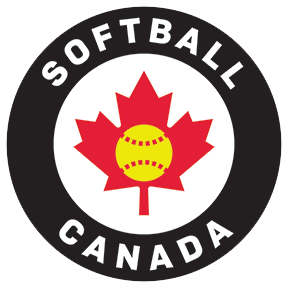 Coach PortfolioContext:	Competition - Development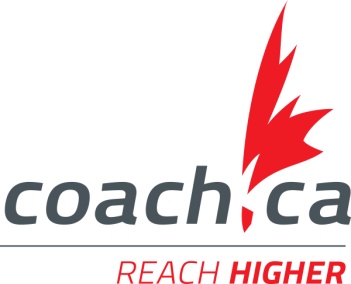 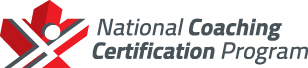 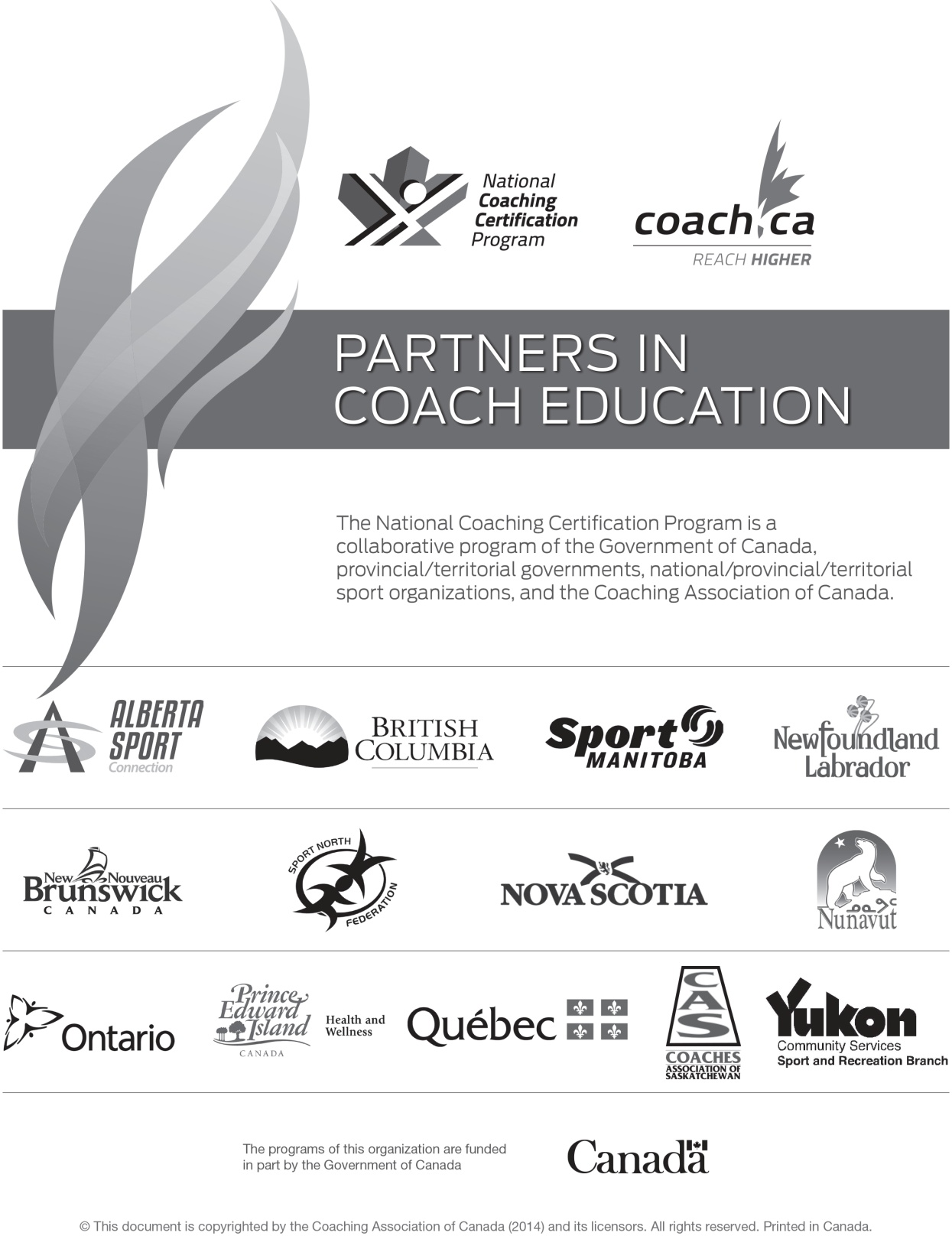 AcknowledgmentsSoftball Canada would like to acknowledge the following people for their contribution in the development of this document:Terry BaytorTom DoucetteDavid BourneWayne DixonKen OdaBrian BatesTom HanleyLisa DownIsabelle Cayer (CAC Consultant)Lise JubinvilleKristin Noonan Table of Contents1	INTRODUCTION	61.1	NCCP Minimum Requirements for Certification	61.2	Competition – Development Softball Coach Context Description	61.3	Competition – Development Softball Coach Outcomes	61.4	Competition - Development Coach Pathway	71.5	Multi-Sport Modules (Training)	81.6	Multi-Sport Modules (Online Evaluation)	92	ADMINSTRATION AND LOGISTICS OF THE CERTIFICATION PROCESS	102.1	Steps in the Certification Process	10STEP 1: Registration for Certification	10STEP 2: Coach Portfolio Completion	11Purpose of Coach Portfolio	11Marking of the Coach Portfolio	122.1.1	Evaluation Codes	122.1.2	Marking Process	12STEP 3: On-Field Observations	132.1.3	Participants Required for the On-Field Observations	132.1.4	On-Field Observation - Practice	132.1.5	On-Field Observation - Game	152.1.6	On-Field Observation Debriefs and Action Plans	152.1.7	Overview of the Evaluator’s Role	152.2	Self-Tracking Form	163	COACH PORTFOLIO	183.1	Task 1: Plan a Practice (PP) Tasks	263.1.1	PP Task 1: Athlete Profile Medical Information Forms Task	263.1.2	PP Task 2: Emergency Action Plan (EAP) Task	283.1.3	PP Task 3: Practice Plans Task	313.2	Task 2: Design a Sport Program	413.2.1	DSP Task 1: Yearly Training Plan and Explanation	413.3	Task 3: Manage a Sport Program (MSP) Tasks	453.3.1	MSP Task 1: Coaching Philosophy Task	453.3.2	MSP Task 2: Athlete Profile Worksheet Task	473.3.3	MSP Task 3: Parent Meeting Agenda Task	503.3.4	MSP Task 4: Team Goals Task	513.3.5	MSP Task 5: Individual Player Goals Task	533.3.6	MSP Task 6: Player Assessment Task	553.4	Task 4: Support the Competitive Experience Tasks	563.4.1	SCE Task 1: Scouting & Game Plan Task	563.4.2	SCE Task 2: Umpire Exam Task	603.4.3	SCE Task 3: Focus, Pre-Competition, Competition and Post-Competition Plans	61INTRODUCTIONNCCP Minimum Requirements for CertificationThis following list describes the principles that apply in the certification of Softball Competition - Development coaches:A competency-based NCCP is a system for evaluating the knowledge, skills, and attitudes deemed important for a given instructional context. The evaluation must reflect the framework of ethical coaching practice promoted by the Canadian sport system.NCCP certification is outcomes-based and requires evidenced-based evaluation that assumes that (1) the coach can demonstrate certain criteria and that (2) sufficient evidence has been gathered to pass judgment on the attainment of a given criterion.The evaluation process must assist the coach in achieving certification by identifying the specific evidence and descriptors that are used to judge the successful attainment of a given criterion.For certification purposes, only NCCP trained and accredited Evaluators can determine a coach’s attainment of a given criterion.Evidence of achievement may be obtained through a number of sources and must adhere to the minimum recommendations for gathering evidence based on the specific outcomes that are being evaluated.Softball coaches must complete a formal observation that (1) is done by an external approved Evaluator and (2) features coaching of participants in that Competition – Development environment.Competition – Development Softball Coach Context DescriptionA coach’s primary role in the Competition - Development context is to refine fundamental softball skills and basic tactics, develop advanced softball skills and tactics, and develop all-around athletic abilities. This context is for coaches preparing players/teams for provincial, national (Softball Canada’s U19, U23 and Senior Canadian Championships, Western and Canada Summer Games) and international competitions (Junior World Championships). Coaches primarily work with players who are 16 years old and older who are participating in elite level softball with a focus on skill development and performance in competitive events. Players are primarily in the Train to Train and Train to Compete stage of Softball’s Long-Term Player Development (LTPD) model but may also be in the Learn & Train to Win stage.Competition – Development Softball Coach OutcomesThe outcomes expected of a Softball Competition - Development coach are to:Refine fundamental softball skills and tactics and develop advanced softball skills and tactics for individual players and the team as a wholeDevelop the athlete and team with a holistic approach by training physical skills, mental skills, cognitive skills, emotional skills and character/life skillsEnsure that technical softball skills, tactics and athletic abilities developed are consistent with the stage of athlete development for that individual player and the team as a wholeAnalyze individual and team technical and tactical skills and develop corrective plans for any deficienciesScout the opposition and analyze their own team to assist in creating game plans to ensure competitive successDesign a detailed yearly training plan and corresponding practice plans to meet the goals of the team and individual playersDevelop a coaching philosophy that will guide their actions and assist in applying leadership skillsManage their team in practices and competitions (minor and major) over the course of a season.Competition - Development Coach PathwayThe diagram below outlines the pathway a coach would follow in order to become trained and certified in Competition – Development context in softball.A coach is considered to have “In-Training” status when they have completed any portion of the softball-specific training (Softball Competition – Development Clinic) which is comprised of 2 weekends of training or any of the six Multi-Sport Modules.To achieve a “Trained” status in Competition – Development, a coach must complete Weekend #1 and Weekend #2 of the Competition – Development Clinic and the six (6) Competition – Development Multi-Sport Modules offered individually through the designated provincial/territorial organization responsible for NCCP training which are:Coaching and Leading Effectively (10 hours, 1.5 days)Leading Drug Free Sport (3.5 hours)Managing Conflict (4.5 hours)Psychology of Performance (7 hours)Developing Athletic Abilities (2 hour pre-task + 9 hours)Prevention and Recovery (7.5 hours)To achieve “Certified” status in Competition – Development, a coach will need to successfully complete Softball’s Competition – Development evaluation process which is comprised of the following:Online evaluations offered by the Coaching Association of Canada (www.coach.ca):Make Ethical Decisions online evaluation;Managing Conflict online evaluation;Leading Drug-free Sport online evaluation.Softball-Specific Competition – Development Evaluation:Submission of a Coach Portfolio with completion of various tasks;On-field evaluation of a practice;On-field evaluation of a game;To maintain Competition – Development certification, a coach must complete thirty (30) Professional Development points within five (5) years of certification.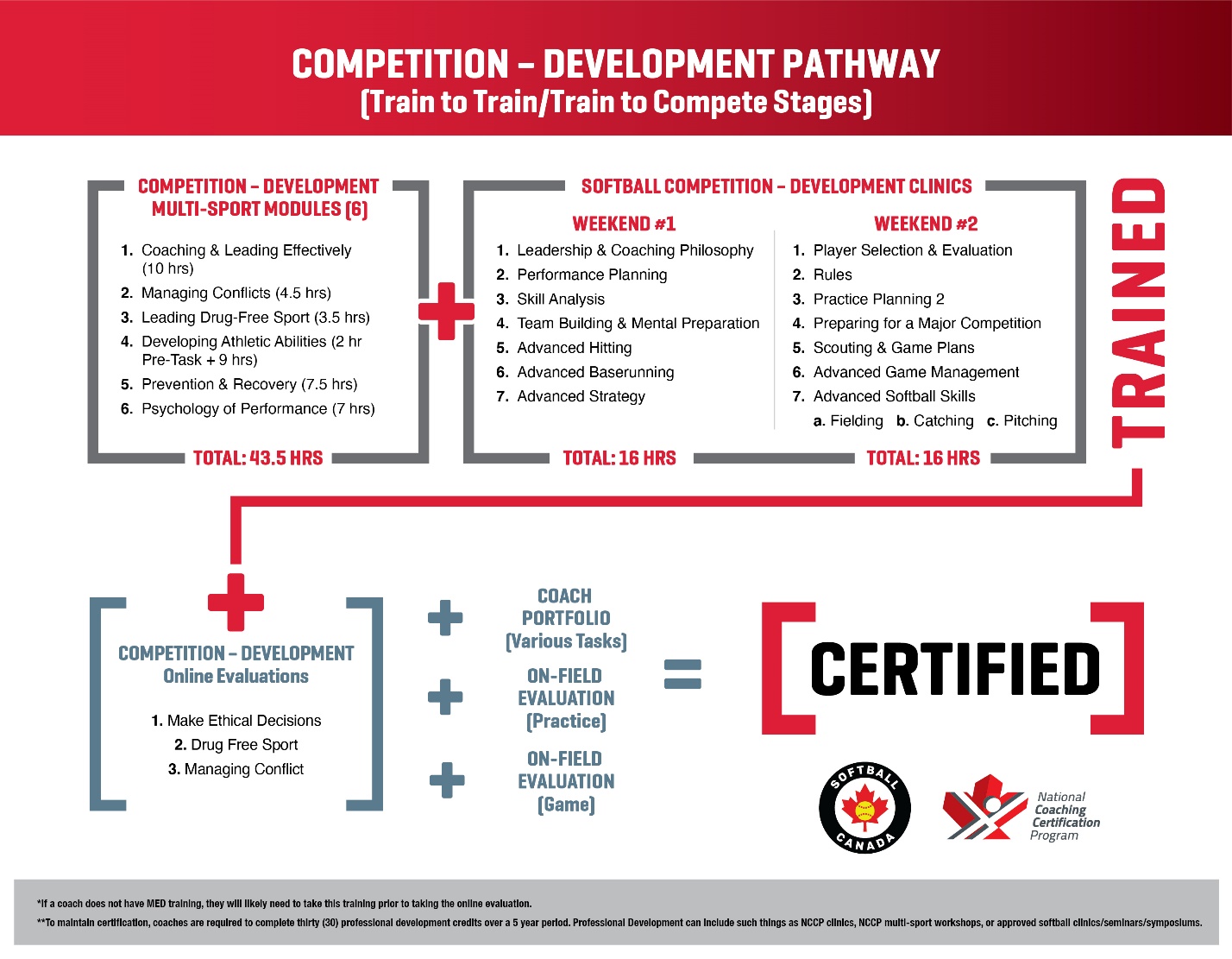 Multi-Sport Modules (Training)Prior to applying to participate in the Competition – Development evaluation process, the coach must complete all training including training in the Competition - Development Multi-Sport Modules listed below. Please include a copy of your NCCP transcript within your coach portfolio showing completion of the following:Coaching and Leading EffectivelyManaging Conflict (training strongly recommended/online evaluation required)Psychology of PerformancePrevention & RecoveryLeading Drug Free Sport (training strongly recommended/online evaluation required)Developing Athletic AbilitiesMake Ethical Decisions (training strongly recommended/online evaluation required)If you need to complete the training in any of the Competition - Development Multi-Sport Modules, please contact your Provincial/Territorial Coaching Rep (PTCR).  You can find a contact list for PTCRs on the Coaching Association of Canada web site (www.coach.ca).Multi-Sport Modules (Online Evaluation)In addition, the following online evaluations must be completed as part of the application process to be evaluated:Making Ethical DecisionsManaging ConflictLeading Drug Free SportIf you have completed the training for Make Ethical Decisions (MED), Managing Conflict or Leading Drug-free Sport, there is no cost to take the online evaluations for these modules. Please log-in to The Locker and select the “eLearning” option from the drop-down menu on the right hand side of the screen. You will have unlimited attempts at obtaining a passing grade of 75%.If you have not completed the training for Make Ethical Decisions (MED), Managing Conflict or Leading Drug-free Sport, you can still take the online evaluations. To take any of these online evaluations, please log-in to The Locker and select the “eLearning” option from the drop-down menu on the right hand side of the screen. You will be prompted to enter your credit card information (Visa, Mastercard, AMEX, Discovery) to pay the $85 fee once you have selected which evaluation you wish to complete. Please note that you will only have 2 attempts at obtaining a passing grade of 75%. If after two attempts you have not obtained a passing grade you will need to complete the appropriate NCCP training before being able to attempt the evaluation again. The online evaluation is based on the training you will receive at the workshop for each of these modules. It is highly recommended that you complete the training before taking the online evaluation.To log into The Locker, you will need your NCCP #.  On The Locker log-in page, you can look up your NCCP # by providing the email address you have on file in the Locker. An email will be sent to you with your NCCP #. If you have forgotten your password for The Locker, you can use the “retrieve your password” feature on the log-in page. If you need further assistance, contact Coach Services at the Coaching Association of Canada (coach@coach.ca or (613) 235-5000), your Provincial/Territorial Softball Association, or Softball Canada knoonan@softball.ca).ADMINSTRATION AND LOGISTICS OF THE CERTIFICATION PROCESSSteps in the Certification ProcessCongratulations on making the decision to complete certification as a Softball Competition - Development Coach!The following diagram illustrates the steps you must take in the Competition – Development evaluation process:Figure 1 – Steps for certification at the Competition – Development context in Softball.STEP 1: Registration for CertificationOnce the coach has completed the training requirements and once they feel they are ready to do so, the first step in Softball’s Competition - Development certification process is for the coach to register to participate in the evaluation process. A copy of the registration form can be found at the end of this document. The coach will forward their registration form to Softball Canada (knoonan@softball.ca) accompanied by a copy of their Coaching Portfolio along with the Competition – Development evaluation fee. Softball Canada will:Verify the coach has completed the necessary training which includes:Softball’s Competition – Development Weekend #1 and Weekend #2Six (6) Competition – Development Multi-Sport ModulesMake Ethical Decisions Multi-Sport Module and/or MED online evaluation Once the coach is approved, Softball Canada will inform the Provincial/Territorial Softball Association that the coach has entered the Competition – Development evaluation process and will assign an accredited Evaluator to review the Coach Portfolio.STEP 2: Coach Portfolio CompletionAs a second step in the certification process, you will be required to complete the COACH PORTFOLIO. The completed portfolio must be submitted to Softball Canada and approved prior to engaging in the formal two- part on-field observation of your coaching.Purpose of Coach PortfolioThe concept of building a coach portfolio is a method to compile evidences and to assist an Evaluator in making a decision on a coach’s competence. The pre-interview and coach portfolio evaluation enables the evaluator to determine the readiness of the coach candidate for the formal observation portion of the Competition – Development evaluation. The coach presents the Evaluator with elements of their coach portfolio that are required prior to the observation. Elements of the coach portfolio can be gathered either electronically or in the form of hard copies. Each of the tasks detailed in the portfolio provide you with an opportunity to demonstrate some of the required coaching competencies for certification. All tasks in the coach portfolio must be completed. The coach portfolio must be approved by Softball Canada before the on-field observations (practice and game) will be scheduled.The portfolio will require you to complete the following tasks:Instructions for each of these tasks are included in the portfolio. If you do not feel that you are ready to complete the task that is outlined, you may want to take a training workshop to assist you in learning how to complete the task. Please contact your Provincial/Territorial Softball Association or Softball Canada about workshop/clinics in your area.Marking of the Coach PortfolioEvaluation CodesThe following codes will be used to indicate the evaluation or completion status as determined by the evaluator:IN	=	Incomplete – information is missing and must be submitted to complete the portfolio evaluationNI	=	Needs improvement - – information is lacking and must be re-submitted to complete the portfolio evaluationME	=	Meets expectationsEE	= 	Exceeds expectationsNote:	In some cases it is not possible to award an evaluation of “Exceeds Expectations” as the only evaluation that is done is ensuring that the documentation is included as part of the portfolio.Marking ProcessSoftball Canada will review the coach portfolio to ensure that all components are included. If any section is considered “Incomplete”, you will be required to submit the missing components. Once Softball Canada confirms the coach portfolio is complete, they will forward it to an evaluator for review. Should the evaluator identify any sections as “Needs Improvement”, you will be required to re-do these areas of the portfolio and re-submit them prior to being allowed to complete the on-field observations.STEP 3: On-Field ObservationsThe Evaluator will assess whether the coach is ready for the formal observations based on the evaluation of the coach portfolio requirements. The on-field observations are comprised of an evaluation of a practice and a game.Participants Required for the On-Field ObservationsThe evaluation of Softball Competition - Development coaches during the on-field observations (practice and game) must be completed with context specific participants. Typically these participants:Are in the Train to Train or Train to Compete stages of Softball’s Long-Term Player Development (LTPD) model.Are typically between 14 to 21 years old.Train in elite club softball programs or in provincial/territorial team programs (i.e. “A” Classification, Western Canada Summer Games, Canada Summer Games, etc.),Are being introduced to and/or developing/consolidating advanced softball skills, tactics and athletic abilities.On-Field Observation - PracticeThe evaluator and coach will schedule a formal on-field practice observation and evaluation. The formal observation of a practice must include the following procedures:Coach must submit a practice plan that includes all necessary elements for the observation to the evaluator a minimum of two (2) weeks prior to the on-field practice observation.The practice plan must include an introduction, warm-up, main-part, cool-down and conclusion.The coach will select at least one advanced offensive skill and one advanced defensive skill from the list provided and include at least 2 drills or activities to teach these advanced skills in their practice.The coach will select at least one tactic (offensive or defensive) from the list provided that uses one of the skills selected and include at least one drill or activity to teach this tactic in their practice.Practice must be 1 ½ hours long at minimum.Coaches must demonstrate the ability to teach Softball skills according to Softball Canada’s LTPD Model for the Train to Train and/or Train to Compete stage.Technical/Tactical Skills for On-Field Practice ObservationOn-Field Observation - GameThe evaluator and coach will schedule a formal on-field game observation and evaluation during a competition where the coach’s team will be competing. During this time, the evaluator will ask the coach various questions about the coach’s team, their opponent for that game and possible strategies the coach might be implementing.On-Field Observation Debriefs and Action PlansFollowing each of the formal on-field observations, the evaluator will debrief the coach. The purpose of the debrief is two-fold:to gather additional evidence or to clarify events that occurred during the practice or game, and;to provide feedback to the candidate about what went well and what areas need improvement.The evaluator will then work with the coach to develop an action plan. The action plan is two-fold:If the coach has been evaluated as “Needs Improvement in any of the Competition – Development outcomes, the evaluator will:outline any tasks the coach must complete for a passing mark and provide a deadline for submission.follow-up with the coach regarding the action items required.may suggest some specific training workshops to increase the coach’s knowledge in specific areas to meet the standards.If they coach has been evaluated as “Meet’s Expectations”, the evaluator:may suggest some specific training workshops to increase the coach’s knowledge in specific areas or provide other suggestions on how the coach can continue to learn and grow to assist in that coach’s further development.will submit all the paper work to Softball Canada supporting the coach’s certification.Once Softball Canada is satisfied that all requirements have been met by the coach for certification, they will enter the coach’s accreditation into “The Locker” (the NCCP database).Overview of the Evaluator’s RoleThe evaluator willEvaluate the coach portfolio and identify any areas that are deficient.Schedule the practice and game observations once the Coach Portfolio has been approved.Confirm with the coach prior to the formal on-field observations the parameters of the practice/game and expectations for the observation based on the evaluation of the portfolio.Be to conduct a debriefing session with the coach after each formal observation to create an action plan for future development (the first debrief follows the practice observation evaluation and the second debrief follows the game evaluation).Submit the results of the evaluation process to Softball Canada in order to be entered into the Coaching Association of Canada’s NCCP database (“The Locker”).Self-Tracking FormThe Self Tracking Form for Coaching Portfolio Tasks located on the next page is can be used as a checklist by the coach to ensure that all tasks have been completed prior to the submission of the Coach Portfolio to Softball Canada.SELF-TRACKING FORM FORCOACHING PORTFOLIO TASKSThe following tasks must be completed as part of the Coach portfolio. Use this Self Tracking Form to ensure you have included all necessary documentation for your Coach Portfolio.COACH PORTFOLIOThe following pages comprise the Coach Portfolio that must be completed by the coach and must be approved by an evaluator prior to being allowed to complete the on-field observations of a practice and game.It is important that you keep a copy of your Coach Portfolio as it will not be returned to you.Once completed, forward a hard or electronic copy (preferred) of the Coach Portfolio to:Softball CanadaAttn: Kristin Noonanknoonan@softball.ca223 Colonnade Road, Suite 212Ottawa, ONK2E 7K3If you have any questions about completing the certification process for the Competition – Development context or completing the Coach Portfolio, please email or call Kristin Noonan at Softball Canada knoonan@softball.ca or 613-523-3386, x-3104) Softball Competition – DevelopmentCoach Portfolio Tracking FormDeclaration of AuthenticityI hereby declare that I have completed this Coach Portfolio as part of the evaluation process for Softball’s Competition – Development context without the assistance of another person.COACH PORTFOLIO MARKING FORMTHIS SECTION TO BE COMPLETED BY SOFTBALL CANADATHIS SECTION TO BE COMPLETED BY THE EVALUATOROUTCOME – PLAN A PRACTICE (Task 1 - Coach Portfolio)OUTCOME – DESIGN A SPORT PROGRAM (Task 2 - Coach Portfolio)OUTCOME – MANAGE A SPORT PROGRAM (Task 3 - Coach Portfolio)OUTCOME – SUPPORT THE COMPETITIVE EXPERIENCE (Task 4 - Coach Portfolio)SCORING SUMMARYEvaluation Codes:EE = Exceeds ExpectationsME = Meets ExpectationsNI = Needs ImprovementsIN = IncompleteEVALUATOR’S RECOMMENDATION:The signatures below signify an acceptance of the Coach Portfolio Evaluation:Softball Competition – DevelopmentCoach PortfolioInsert a copy of your latest NCCP transcript (all sports including softball).List any other relevant training/certification you have taken:Coaching EnvironmentTask 1: Plan a Practice (PP) TasksPP Task 1: Athlete Profile Medical Information Forms TaskBeing prepared in case of an emergency is an important task for any coach. Your first step is to have all athletes and/or their parents complete the Athlete Profile Medical Information form. You will be expected to have copies of these forms as well as a medical kit with you at all practices and games. This is a requirement for your on-field observations (practice and game).ATHLETE PROFILE MEDICAL INFORMATION	Health History							Details:	Allergies	Yes   No 	 _____________________________________	Asthma (Respiratory)	Yes   No 	 _____________________________________	Blackouts/Fainting	Yes   No 	 _____________________________________	Chest pain	Yes   No 	 _____________________________________	Diabetes	Yes   No 	 _____________________________________	Epilepsy	Yes   No 	 _____________________________________	Deaf/Hard of Hearing	Yes   No 	 _____________________________________	Heart Condition	Yes   No 	 _____________________________________	Recurring Headaches	Yes   No 	 _____________________________________	Seizures	Yes   No 	 _____________________________________	Glasses	Yes   No 	 _____________________________________	Contact Lenses	Yes   No 	 _____________________________________	Injuries (specify)	Yes   No 	 _____________________________________	Medications (specify) 	Yes   No 	 _____________________________________	Other (including recent surgery)	Yes   No 	 _____________________________________		Other:______________________________________________________________________PP Task 2: Emergency Action Plan (EAP) TaskThe next step is to design an Emergency Action Plan for your team’s home softball field. An Emergency Action Plan (EAP) is a plan designed by coaches to assist them in responding to emergency situations. The idea behind having such a plan prepared in advance is that it will help you respond in a responsible and clear-headed way if an emergency occurs.What’s in an EAP?An EAP should be prepared for the facility or site where you normally hold your team practices and for any softball field or site where athletes regularly engage in softball practices or games.An EAP should cover the following items:A designated charge person, which identifies who is in charge in the event of an emergency.A cell-phone with a fully charged battery.  If this is not possible, identify where the nearest phone is located. Have spare change in the event you need to use a pay phone. Emergency telephone numbers (facility manager, fire, police, ambulance) as well as contact numbers (parents/guardians, next of kin, family doctor) for the athletes. Medical profile for each athlete, so that this information can be provided to emergency medical personnel. Include in this profile a signed consent from the parent/guardian to authorize medical treatment in an emergency.Directions to provide Emergency Medical Services (EMS) to enable them to reach the site as rapidly as possible.  Information such as the closest major intersection, one way streets, or major landmarks are usefulThe location of a properly stocked first aid kit (all coaches are strongly encouraged to pursue first aid training).A designated “call person” (the person who makes contact with medical authorities and otherwise assists the person in charge).  Be sure that your call person can give emergency vehicles precise instructions to reach your facility or site.  You may use the templates that are provided on the following pages to assist you in completing this task.Sample Emergency Action Plan for Softball FacilityContact InformationAttach the medical profile for one “made up” athlete (to protect confidentiality).The EAP should be printed two-sided, on a single sheet of paper.Emergency phone numbers:		9-1-1 for all emergenciesCell phone number of coach:		(xxx) xxx-xxxxCell phone number of asst coach:	(xxx) xxx-xxxxPhone number of pool facility:		(xxx) xxx-xxxxAddress of pool facility:			Algonquin Municipal Park123 Park Lane, between Chestnut St. and Poplar St.						City, Province/Territory  XXX XXX Address of nearest hospital:		Mercy General Hospital						1234 Queen Elizabeth Drive 						City, Province/Territory  XXX XXXCharge person (1st option):		Suzie Chalmers (coach)Charge person (2nd option):		Joey Lemieux (assistant coach)Charge person (3rd option):		Angela Stevens (parent, usually on site)Call person (1st option):			Brad Fontaine (parent, cell xxx-xxxx)Call person (2nd option):			Sheila Lachance (parent, cell xxx-xxxx)Call person (3rd option):			Stefano Martinez (parent, cell xxx-xxxx)Directions to Mercy General Hospital from Algonquin Municipal Park: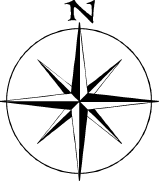 PP Task 3: Practice Plans TaskYou are to submit one (1) practice plan for each phase (GPP, SPP, PCP, MCP) of the Yearly Training Plan (YTP), one individual player practice plan for any phase in the YTP and one (1) practice plan for the taper prior to a major competition. The coach will select one phase in the YTP and submit three (3) consecutive practice plans for that phase showing the teaching progression for a specific technical skill or tactic. The total number of practice plans to submit is eight (8).A sample submission for this task might be:3 practice plans for the General Preparation phase.1 practice plan for the Specific Preparation phase.1 practice plan for the Pre-Competition phase.1 practice plan for the Main Competition phase.1 individual player practice plan in the Main Competition Phase1 practice plan for the Taper Phase before a major competitionOn each practice plan, the following information is required:Identify the Practice Plan number and date of practice as well as other pertinent administration information.Identify the phase in the YTP.State the goals for each practice.Write a brief intro you will use at the start of practiceState the objectives for each drill in the practice plan.State the time allotted to each drill.List the equipment needed for each drill.Provide the drill name, drill description and diagram of each drill in the warm-up and main part of the practice.Provide teaching points to be emphasized for each drill.Write a brief debrief you will use at the end of practiceProvide a brief evaluation of the practice in the space provided.The coach may use the practice plan templates provided on the following pages or his/her own practice plan forms (as long as all necessary information listed above is included). An indoor practice plan template and an outdoor practice plan template are provided. Use the symbols on the following page for any diagrams used in your practice plans.Practice Plan Symbols Legend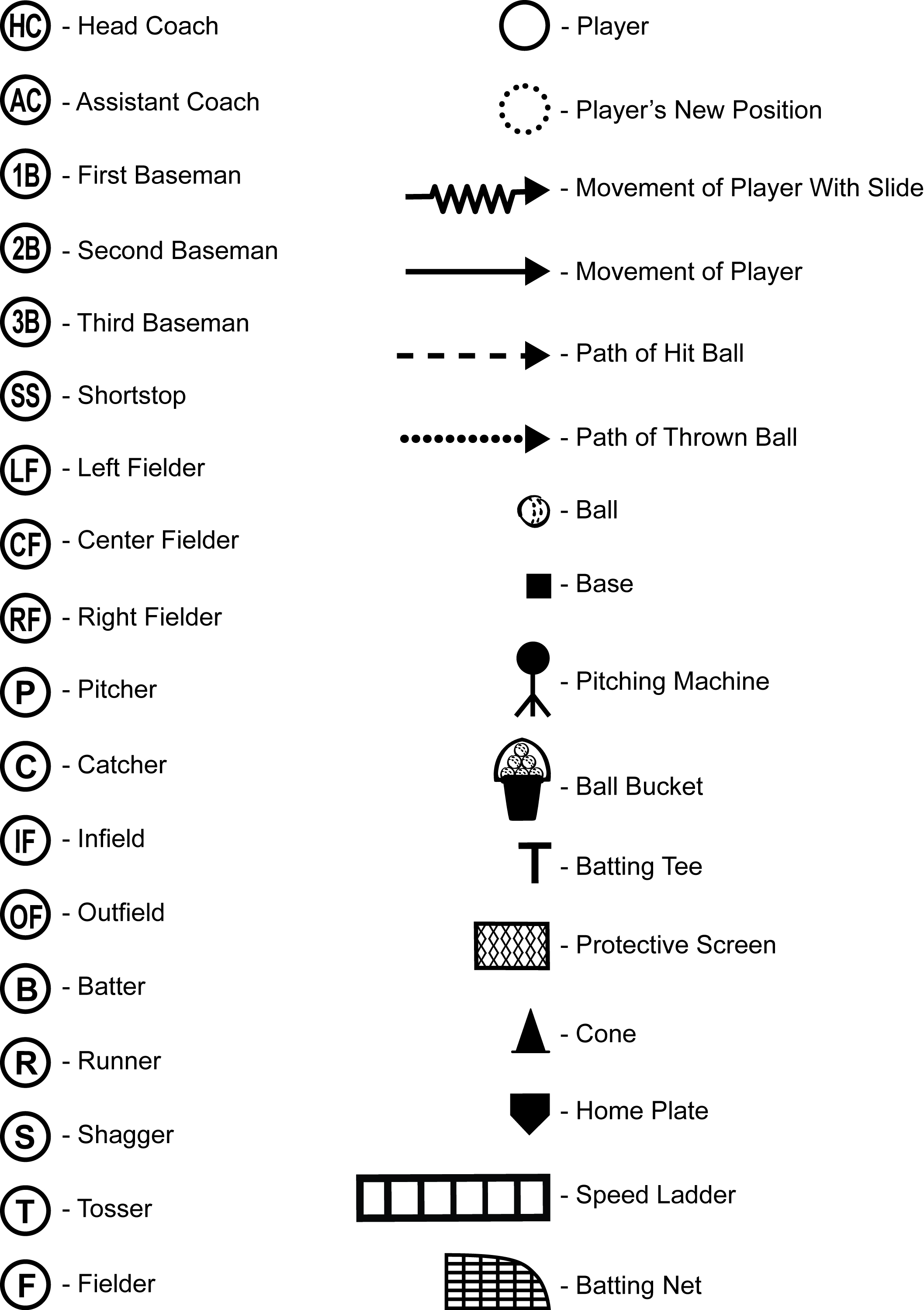 Task 2: Design a Sport ProgramDSP Task 1: Yearly Training Plan and ExplanationYou are to submit a Yearly Training Plan (YTP) for your current team with an accompanying explanation of your YTP covering the physical, mental, technical, tactical, ancillary and life skills training program plans and competition plans for your team. This written explanation will help to verify how the training has been integrated and implemented with their team over the season. You can provide a printed or electronic copy of your YTP (Word or Excel). A YTP template has been provided on the following pages.The coach will:Provide a written overview of his/her integrated yearly training and competition plans.Provide the rationale for or an analysis of the implementation of these plans based on actual athlete/training group response and results.Discuss specific elements pertaining to the various components of the team’s training and competition environment.Coaches should be prepared to provide the following deliverables within their written description of their YTP:Introduction and objectives of the planDescription of the athlete(s), team and coaching staff (yourself included) including athletes’ current abilities.Description/review of prior yearly plans and present performance-related situationsLong-term goals for the team.Brief overview of ‘location’ of the annual plan in terms of Long-Term Player Development.Description and rationale of the Periods and Phases of the yearly plan:Preparation Period(s)General Preparation Phase (GPP)Specific Preparation Phase (SPP)Competitive Period(s)Pre-Competitive Phase (PCP)Main Competitive (MCP)Transition Period(s).Program logistics such as:Length of the season breaks and other planning logistics (e.g. holidays, travel, school, exams, etc.)The number of training sessions and competition sessions in your seasonThe training to competition ratio for your team for the current season and compare this to the recommended ratio in Softball’s LTPD model.Rationale for mesocycle and microcycle distribution in each of the Phases of the yearly planDescription of a microcycle from one phase (GPP, SPP, PCP, MCP, or TP) and describe the objective of the microcycle and the daily sequencing of training, competition and recovery activities for that microcycle.Description and rationale for the metabolic Energy System training planned in your yearly planDescription, rationale and objectives for the Strength training planned in your yearly planDescription, rationale and objectives for the Mental training planned in your yearly plan.Description, rationale and objectives for the Technical training planned in your yearly planDescription, rationale and objectives for the Tactical training planned in your yearly planDescription, rationale and objectives for the Ancillary skills training planned in your yearly planDescription, rationale and objectives for the Recovery and Regeneration procedures you have planned for the athlete(s)Description, rationale and objectives for your taperA brief overview of the physical, technical, mental and medical monitoring planned for the athlete(s)Provide an evaluation of your YTP at the conclusion of the season indicating what modifications were made during the season, what went well and what areas you would improve for next year.PERFORMANCE PLANTeam Name: 		Age Category: 		Classification: 		Coach’s Name: 		Season: 	Team Goals: 1)			2)			3)		1 - H = High, M = Medium, L = Low	2 – Speed, Agility and QuicknessTask 3: Manage a Sport Program (MSP) TasksUnder the Manage a Program a Sport Program outcome, a softball coach is responsible for a number of items related to running a team. These tasks involve administration, communication, staffing, organizing team trips, planning non-softball events, etc. To show your competency as a coach in this outcome, you will need to submit the following:Written coaching philosophy with program objectives identified.Completed Athlete Profile Worksheets for every player on your team.A copy of your Athlete/Team handbook that identifies expectation for behaviour and commitment and identifies appropriate consequences.A copy of your team’s budget for the current year.MSP Task 1: Coaching Philosophy TaskThe purpose of this task is for you to reflect on what is truly important to you in your role as a coach. There are no right or wrong answers for this task. However there are philosophies that are consistent or inconsistent with the NCCP Code of Ethics and Softball Canada’s Long-Term Player Development Model. Be prepared to defend your coaching philosophy as it related to these concepts.Taking time to reflect on your coaching philosophy can help you in many ways. For example when you:Work with the athletes to set goals for the team and develop guidelines for behaviourWork with your coaching staff to set guidelines for how you want to interact with the athletes as a coaching staffMeet with parents at the beginning of the season and throughout the season to clearly identify what guides your coaching decisionsDevelop your Yearly Training Plan and create practices plans to reach the goals set by your team.Use the space provided on the following page to articulate your coaching philosophy (add more pages as needed). Your coaching philosophy should:include one of the following three (3) cornerstones concepts:Providing a positive softball experience for all athletesProviding the opportunity for athletes to achieve their full potential through sportUsing softball as a holistic means of individual developmentState your leadership style (i.e. lead by Participant, Command, or Laissez-faire style") and how you plan to bring your coaching philosophy to life through examples of how you act or behave.State the values (personal and social) that are important to you and your program. Reminder: A value is an enduring, deeply held belief that is a statement of personally or socially preferred ideals. When you determine your values as a coach, you need to pay attention not only to what is important to you but also what is important to society.My Coaching Philosophy is:MSP Task 2: Athlete Profile Worksheet TaskUnderstanding and knowing your athletes is a key component of managing a softball team. Complete the following Athlete Profile Worksheet for each athlete on your team that you are currently coaching.Athlete Profile Worksheet*Developmental Age:Pre-P	Pre-Puberty: No signs of physical maturation apparent yetP-On	Puberty Onset: A few early signs of physical maturation PHV	Peak Height Velocity: Rapid phase of growth & maturation, constant changesPost-P	Post-Puberty: Most growth & maturation seems complete or almost completeMature	Mature: Athlete has attained mature adult body, minimal changesMSP Task 3: Parent Meeting Agenda TaskThe purpose of this section is to provide you with a place to prepare the agenda and key points you want to cover in your first meeting of the season with parents. In all likelihood, this is something you will do every time you start with a new team, and one agenda can be used as a template for meetings to come.PARENT MEETING AGENDADate:				_____________________________________Approximate time needed:	_____________________________________Key points:How it went (how long it took, what went well, what I would do differently next time):MSP Task 4: Team Goals TaskThe purpose of this section is to provide you with a space to record your team’s goals that have been identified by your players/parents and coaching staff. Team goals should be set with the players and all staff, so that everyone involved is committed to achieving them.Using the Team Goals Form on the following page, identify three outcome goals (Column 1) for your team. In Column 2, specify two or more performance goals for the team for each outcome goal you have identified and the checkpoint date to evaluate throughout the season to see whether they need to be revised and/or whether they have been achieved. In Column 3, describe the appropriate process goals for the next month of training with your team.TEAM GOALSMSP Task 5: Individual Player Goals TaskThe purpose of this section is to provide you with a space to record an individual player’s goals. You are expected to work with one player on your team to complete this task.Using the Individual Player Goals Form on the following page, identify three outcome goals (Column 1) for your selected player. In Column 2, specify two or more performance goals for this player for each outcome goal you have identified and the checkpoint date to evaluate throughout the season to see whether they need to be revised and/or whether they have been achieved. In Column 3, describe the appropriate process goals for the next month of training with this athlete.INDIVIDUAL PLAYER GOALSMSP Task 6: Player Assessment TaskThe monitoring of your players’ progress over the course of a season or over many years on a number of factors (technical skills, physical skills, mental skills, etc.) is crucial information for a coach to have. This information will assist you in adjusting your yearly training plan, identifying training and competition priorities and in preparing practice plans that will prepare your team to meet their goals for the season and for the long-term.Using your Player Selection and Evaluation reference material as a guide, please use this section to provide completed examples of the following that you have used to monitor your players’ progress this season:Softball skills tests (please include a copy of the testing protocols used) and a completed recording form.Fitness tests (please include a copy of the testing protocols used) and a completed recording formPlayer statistics (Batting average, Slugging percentage, etc.) and a completed recording formLog books (i.e. mental preparation journal, hitting journal, etc.) – provide a sampleOther creative ways to measure progress that you deem important for your team’s success:Quality-at-batsPositive vs. Negative PlaysAdherence to Team ValuesEtc.Note:	For any completed forms or recording sheets provided, you may black out names and birthdates leaving only the raw data visible to protect the privacy of your players.Task 4: Support the Competitive Experience TasksTo show your competency as a coach under the Support the Competitive Experience outcome you will need to submit the following:Scouting Report on your teamYou may fill in the scouting report template provided or use your own scouting report.Game PlanYou will develop a game plan to use against the team you have scouted (your team).Umpire ExamYou will submit the Softball Canada Umpire Exam for the current year completing the Level III exam (questions 1-75). You need a score of 80% or better to pass.Pre-Competition & Competition Focus PlanSCE Task 1: Scouting & Game Plan TaskComplete the Scouting Report on the following page to compile information on your team’s offence and defense or use your own Scouting Report form. Use this scouting information to develop an understanding of your own team’s strengths and weaknesses. Then develop a game plan that you would use versus your team based on possible opportunities and threats you have identified.SCOUTING REPORTTEAM: ____________________________	DATE: ___________________________________OPPONENT: 		FINAL SCORE: ___________________________OFFENSEHITTINGBEST HITTERSWHO HITS WITH POWER?	# ______	# ______	# ______	# ______WHO HITS FOR CONTACT?	# ______	# ______	# ______	# ______CLUTCH HITTER?	# ______	# ______	# ______	# ______SHORT GAMESAC BUNT ON FIRST PITCH?	 YES	 NO	# ______	# ______	# ______WHO TRIES TO BUNT OR SLAP FOR BASE HIT?	# ______	# ______	# ______DO THEY SQUEEZE BUNT?	 YES	 NOTENDANCIES (1st pitch take, 3-0 take, H & R rather than bunt in typical sac situations, etc.)WHAT PLAYS DO THEY RUN (who, how, when, where)GENERAL COMMENTS ON HITTING:BASERUNNINGARE THEY AN AGGRESSIVE BASERUNNING TEAM?	 YES	 NOPLAYERS WITH SPEED:	# ______	# ______	# ______	# ______	# ______WHO STEALS BASES?	# ______	# ______	# ______	# ______	# ______DO THEY STEAL 3RD?	 YES	 NO		# ______	# ______	# ______IS THERE A PATTERN TO WHEN THEY STEAL? (i.e. on first pitch)GENERAL COMMENTS ON TEAM OFFENSE (what plays they run, what they do in various situation – R1 + No one out, R2&3 +One out, etc.):DEFENSEALIGNMENTSPrimaryBuntSlap DefenseSteal DefenseSPECIAL ALIGNMENTS, SHIFTS, BASE COVERAGE:TENDANCIESCATCHERS# ______	ARM:	 STRONG	 AVERAGE	 WEAK	ACCURATE:   YES   NO	ATTEMPTS PICK-OFFS:	1ST:  YES   NO	3RD:  YES   NO# ______	ARM:	 STRONG	 AVERAGE	 WEAK	ACCURATE:   YES   NO	ATTEMPTS PICK-OFFS:	1ST:  YES   NO	3RD:  YES   NOINFIELDERS# ______	ARM:	 STRONG	 AVERAGE	 WEAK	ACCURATE:   YES   NO	RANGE:	 GOOD	 AVERAGE	 WEAK# ______	ARM:	 STRONG	 AVERAGE	 WEAK	ACCURATE:   YES   NO	RANGE:	 GOOD	 AVERAGE	 WEAK# ______	ARM:	 STRONG	 AVERAGE	 WEAK	ACCURATE:   YES   NO	RANGE:	 GOOD	 AVERAGE	 WEAK# ______	ARM:	 STRONG	 AVERAGE	 WEAK	ACCURATE:   YES   NO	RANGE:	 GOOD	 AVERAGE	 WEAKOUTFIELD# ______	ARM:	 STRONG	 AVERAGE	 WEAK	ACCURATE:   YES   NO	RANGE:	 GOOD	 AVERAGE	 WEAK# ______	ARM:	 STRONG	 AVERAGE	 WEAK	ACCURATE:   YES   NO	RANGE:	 GOOD	 AVERAGE	 WEAK# ______	ARM:	 STRONG	 AVERAGE	 WEAK	ACCURATE:   YES   NO	RANGE:	 GOOD	 AVERAGE	 WEAK# ______	ARM:	 STRONG	 AVERAGE	 WEAK	ACCURATE:   YES   NO	RANGE:	 GOOD	 AVERAGE	 WEAKPITCHERS # ______	Best Pitch______  First Pitch______  Patterns: __________________________ # ______	Best Pitch______  First Pitch______  Patterns: __________________________ # ______	Best Pitch______  First Pitch______  Patterns: __________________________GENERAL COMMENTS ON TEAM DEFENSE (what plays do they run, what they do in various situation – R1 + No one out, R2&3 +One out, trick plays? etc.):GAME PLANUse the space below to describe your game plan for the team you have scouted (your team).SCE Task 2: Umpire Exam TaskAs part of the coaching portfolio, you are required to complete the online Umpire Exam for the current year. To begin your exam please click on the link below:http://hosted.onlinetesting.net/SoftballCanada/loginOnce you open the link, you will have to select the test you are expected to complete and enter your personal data. There are many tests so be sure to select the 2020Coaching test. When selecting your “Group”, please select “Coaches”.If you do not have an Umpire # please enter 000000, and put a 0 in the last 2 sections in regards to level and # of registered years.The Coaching test is comprised of 50 standard questions (all umpires will see the same test). To pass the test, you will need a minimum score of 80% or better (40/50). You have up to three opportunities to successfully complete the test. This is an open book test, so you may use your rule book to complete the test.Please note that you have the ability to start the test and then stop and then come back to it at another time. When you stop, you will be given a code to get back into the system where you left off. Be sure to write this code down as you will need it to re-start the test. However, you only have a 14 day window once you’ve started the test to complete it. After 14 days, the system will lock you out and you will need contact to Softball Canada to reset it.If you have any issues accessing or completing the online rules test, please contact Kristin Noonan (knoonan@softball.ca or 613-523-3386, x-3104).Good luck!Please indicate below that you have successfully completed the exam.	I have successful completed the exam.SCE Task 3: Focus, Pre-Competition, Competition and Post-Competition PlansIn the Train to Compete stage, coaches will be working with the athlete to develop and consolidate their mental skills. An individualized assessment should be completed to help the athlete understand their tendencies, implications for play and areas to develop or improve. Basic mental skills should continue to be practiced, advanced mental skills should be developed and consolidated and technology might be considered to help develop accountability around skill development (i.e. apps, portable biofeedback, etc.).The athlete should have a pre-competition plan for game preparation as well as competition plan for during the game and a post-competition plan for after the game. This should include a focus plan (what the athlete should be thinking and feeling at various times), the identification of potential distractions and a plan for refocusing. Routines should be well-rehearsed and woven seamlessly into their game. The athlete should be purposeful about practicing mental skills strategies as a component of their regular practice sessions. A regular debriefing process should be implemented with the coach and all key stakeholders involved with the athlete should be working collaboratively towards a specific performance goal.Note:	During your on-field observations (practice and game), the evaluator will explore how you have incorporated the training of mental skills and the use of the various plans into practice and competitive situations. This training and development should also be reflected in your yearly training plan.Using the worksheets provided on the following pages or your own worksheets, develop the following for one (1) athlete on your team:A pre-competition planA competition planA post-competition planA focus planFor trainingFor competitionsMENTAL TRAINING – DIAGNOSTICSList the mental skills you feel are your strengths:List the mental skills you feel you need to improve to help your performance (what do you need to do better)?PREPARATION PLAN WORKSHEETDISTRACTION WORKSHEET (TRAINING)DISTRACTION WORKSHEET (GAME)FOCUS PLAN (PRACTICE)FOCUS PLAN (GAME)SOFTBALL CANADA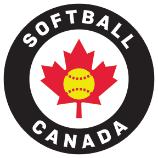 COMPETITION – DEVELOPMENT EVALUATIONREGISTRATION FORMPlease printName: 			(First Name	Initial	Last Name)NCCP #: 		Mailing Address:		Tel. (Res):	 (        )		Tel. (Cell):	 (        )	City:			Province:			Email:		Postal Code:			Preferred		English		French			Language: Date of Birth:		Gender:					(mm/dd/yy)EDUCATION:	Secondary		Community College		University	Other: ____________________________________________________________Do you have a P.E. or Sport Science Degree?		Yes		NoPLEASE FILL OUT ALL OF THE FOLLOWING QUESTIONS COMPLETELYATHLETES	AGES COACHED	HOW LONG HAVE YOU BEEN COACHING?(Check all applicable)	Elementary school		6-13 yr.		< 3 years	Secondary school		14-18 yr.		3 - 6 yr.	Community		19-29 yr.		6 - 10 yr.	Club		30+yr.		10 – 14 yr.	College/CEGEP				> 15 yr.	University		Male		Female		Both	Provincial Team	# of months per year: 			National Team	# of hrs. per week: 		What is/are the present team(s) you coach?		PLEASE OUTLINE YOUR REASONS FOR WANTING TO BECOME A COMPETITION - DEVELOPMENT CERTIFIED SOFTBALL COACH, ALONG WITH A SUMMARY OF YOUR MOST RECENT INVOLVEMENT WITH HIGH PERFORMANCE (CLUB, P/T, OR NATIONAL) TEAMSUse additional pages if necessary______________________________________________________________________________________________________________________________________________________________________________________________________________________________________________________________________________________________________________________________________________________________________________________________________________________________________________________________________________________________________________________________________________________________________________________________________________________________________________________________________________________________________________________________________________________________________________________________________________________________________________________________________________________________________________________________________________________________________________________________________________________________________________________________________________________________________________________________________________________________________________________________________________________________________This registration form must be accompanied by a copy of your Coaching Portfolio and submitted to Softball Canada (knoonan@softball.ca) along with the Competition – Development evaluation fee.OFFICE USE ONLY:Date registration received by Softball Canada:________________________	COMPLETED	EVALUATION	COMPLETED ALL	COMPLETED ONLINE	COACHING	FEE	6 MSMs	EVALUATIONS	PORTFOLIO	RECEIVED		(MED, Conflict Resolution				Drug Free Sport)DATE:	______________	_____________	_______________	______________Additional Notes:______________________________________________________________________________________________________________________________________________________________________________________________________________________________________________________________________________________________________________________________________________________________________________________________________________________________________________________________________________________________________________________________________________________________________________________________________________________________________________________________________________________________________________________________________________________________________________________________________________________________________________________________________________________________________________________________________________________________________________________________________________________________________________________________________________________________________________________________________________________________________________________________________________________________________________________________________________________________________________________________________________________________________________________________________________________________________________________________________________________________________________________________________________________________________________________________________________________________________________________________________________________________________________________________________________________________________________________________________________________Task 1: Plan a Practice TasksPP Task 1: Athlete Profile Medical Information Forms TaskSubmission of completed Athlete Profile Medical Information FormsPP Task 2: Emergency Action Plan (EAP) TaskSubmission of an Emergency Action Plan for the coach’s home diamondPP Task 3:  Practice Plans TaskSubmission of a total of eight (8) Practice Plans:One (1) practice plan for each training phaseGeneral Preparation Phase (GPP)Specific Preparation Phase (SPPPre-Competitive Phase (PCP)Main Competitive Phase (MCP)Three (3) consecutive practice plans for one training phaseOne (1) individual player practice planOne (1) taper practice planTask 2: Design a Sport Program TasksDSP Task 1: Yearly Training Plan (YTP) and ExplanationSubmission of a Yearly Training Plan (YTP) with written explanationTask 3: Manage a Sport Program TasksMSP Task 1: Coaching Philosophy TaskSubmission of a written Coaching PhilosophyMSP Task 2: Athlete Profile Worksheet TaskSubmission of the completed Athlete Profile WorksheetMSP Task 3: Parent Meeting Agenda TaskSubmission of Parent Meeting AgendaMSP Task 4: Team Goals TaskSubmission of Team GoalsMSP Task 5: Individual Player Goals TaskSubmission of an Individual Player’s GoalsMSP Task 6: Player Assessment TaskSubmission of the Player Assessment taskTask 4: Support the Competitive Experience TasksSCE Task 1: Scouting & Game Plan TaskSubmission of a Scouting Report and Game PlanSCE Task 2: Umpire Exam TaskSubmission of a Focus, Pre-Competition, Competition and Post-Competition Plan for one athleteSCE Task 3: Focus, Pre-Competition, Competition and Post-Competition PlansSubmission of a Focus, Pre-Competition, Competition and Post-Competition Plan for one athleteAfter successful completion of the coach portfolio, the coach will be allowed to complete the following tasks:Task 5: Complete Practice EvaluationTask 6: Complete Game EvaluationDEFENSIVE SKILLSDEFENSIVE SKILLSDEFENSIVE SKILLSSkillSpecific Advanced SkillSpecific Advanced TacticThrowingSide arm throwThrowing on the runFielding bunt and throwing on the run to 1st from either 3rd, 1st Base, Catcher, PitcherTurning the double play from SS or 2nd Base positionsMiddle infielders (2nd, SS) starting double play with underhand or backhand toss to 2nd baseInfielder charging a slow roller with throw to 1st BaseCatcher retrieving pass ball with runner on 3rd and a play at the plateOutfielder fielding fly ball with runner tagging at 3rd and making a long throw to plateOutfielder charging ground ball in outfield with throw to home plate (Do or Die throw)Infielders working a rundown situation working on dart throwsFieldingPush through technique to field ground ballOutfielder diving to catch a fly ballRunner at 1st Base - Getting the lead runnerRelaysCatching fly balls at the fencePositional Skills Catcher – Throws to 2nd Base1st Base - Footwork at 1st Base with continuation playSteal coveragesCatcher – setting up the batterOFFENSIVE SKILLSOFFENSIVE SKILLSOFFENSIVE SKILLSHitting Hitting mechanics for:outside pitchdrop ballrise ballcurvechangeRunning SlapDrag buntPush BuntPitch selectionVarious counts on batterSliding Head first slideBackdoor slidePick-offsBaserunningSteals – straight steal, delayed stealsRun downsGame situational baserunningTASKCOMPLETED()DATE(dd/mm/yyyy)Task 1: Plan a Practice TasksPP Task 1: Athlete Profile Medical Information Forms TaskPP Task 2: Emergency Action Plan (EAP) TaskPP Task 3:  Practice Plans TaskTask 2: Design a Sport Program TasksDSP Task 1: Yearly Training Plan (YTP) and ExplanationTask 3: Manage a Sport Program TasksMSP Task 1: Coaching Philosophy TaskMSP Task 2: Athlete Profile Worksheet TaskMSP Task 3: Parent Meeting Agenda TaskMSP Task 4: Team Goals TaskMSP Task 5: Individual Player Goals TaskMSP Task 6: Player Assessment TaskTask 4: Support the Competitive Experience TasksSCE Task 1: Scouting & Game Plan TaskSCE Task 2: Umpire Exam TaskSCE Task 3: Focus, Pre-Competition, Competition and Post-Competition PlansAfter successful completion of the coach portfolio, the coach can now complete the:Practice EvaluationGame EvaluationAfter successful completion of the coach portfolio, the coach can now complete the:Practice EvaluationGame EvaluationAfter successful completion of the coach portfolio, the coach can now complete the:Practice EvaluationGame EvaluationCOACH’S SECTIONCOACH’S SECTIONCoach’s Name:Coach’s Signature:NCCP #Address:	Street	City	P/T	Postal CodeHome Phone Number:Cell Phone Number:Email:Date Submitted:EVALUATOR’S SECTIONEVALUATOR’S SECTIONEvaluator’s Name:Evaluator’s NCCP #:Date Received:Date Marking Completed:Final Result:	Incomplete		Needs Improvement	Meets standards		Exceeds standardComments:Evaluator’s Signature:Coach NameNCCP #:Coach NameFirst NameLast NameLast NameDate:Location:ITEMCOMPLETED()COMMENTSTraining in all 6 Competition – Development Multi-Sport ModulesMaking Ethical Decision on-line evaluation completedManaging Conflict on-line evaluation completedLeading Drug Free Sport on-line evaluation completedCoach Portfolio contains all required componentsCriterion: Identify logistics and appropriate background information for practiceCriterion: Identify logistics and appropriate background information for practiceCriterion: Identify logistics and appropriate background information for practiceThe coach is able to . . .Check ListCommentsIdentify athletes’ age, abilities, and performance levelIdentify basic information including date, time, location, number of athletes, level of athletesIdentify basic logistical needs (i.e. facilities and equipment) to match the overall goalIndicate where the practice fits within the yearly programOrganize plan into main segments that include an introduction, warm-up, main part, cool-down, and a conclusionIdentify the duration of the practice and each practice segment on a timelineWhere applicable, and given logistics of the practice, identify potential risk factorsScore5/7Criterion: Identify appropriate activities in each part of the practiceCriterion: Identify appropriate activities in each part of the practiceCriterion: Identify appropriate activities in each part of the practiceThe coach is able to . . .Check ListCommentsEnsure the clearly identified goal(s) that is/are consistent with the following: SC LTPD model; NCCP growth and development principles; competitive level of the athletes; time of the Yearly Training PlanEnsure the duration of the practice and each practice segment is consistent with NCCP growth and development principles and the accepted guidelines for the development of athletic abilitiesEnsure, where appropriate, planned activities reflect awareness of and control for potential risk factors (environmental, mechanical, human)Ensure activities are meaningful, purposeful and link to overall practice goalInclude a list of key teaching points that relate to the overall practice goalDescribe practice activities clearly and effectively (e.g., diagrams, explanations, key points)Ensure activities are aimed at improving athletic abilities and are consistent with Softball’s LTPD modelEnsure activities integrate the use of training methods (including loading parameters, work/rest ratios, recovery type and time, etc.) that are suitable for the training goal and for the time of the yearIntegrate appropriate mental strategies (visualization, relaxation, re-focusing, arousal control) to assist athlete to achieve task goal or practice objectiveScore7/9Criterion: Design an emergency action planCriterion: Design an emergency action planCriterion: Design an emergency action planThe coach is able to present an emergency action plan with the following critical elements:Check ListCommentsLocation of telephones are identified (cell and land lines)Emergency telephone numbers are listedLocation of medical profiles and coordinates for each athlete under the coach’s care is identifiedLocation of fully-stocked first-aid kit identifiedAdvance “call person” and “charge person” are designatedDirections to reach the activity site are providedAll elements must be present for certificationComplete      Incomplete Complete      Incomplete Criterion: Outline a program structure based on training and competition opportunitiesCriterion: Outline a program structure based on training and competition opportunitiesCriterion: Outline a program structure based on training and competition opportunitiesThe coach is able to . . .Check ListCommentsPresent logistical information on a planning calendarIdentify competition schedule and number of competitions during the program, as well as other key events (training, evaluation, etc.)Correctly calculate the length of the season given breaks and other logistics, and the total number of competition days in the Yearly Training PlanIdentify length of each period of the program (Preparation, Competition, and Transition) and break down each into Phases (GPP; SPP; PCP; MCP; Transition)Identify number, duration, and frequency of training sessions in each period of the program (Preparation, Competition, Transition)Score4/5Criterion: Identify appropriate measures to promote athlete developmentCriterion: Identify appropriate measures to promote athlete developmentCriterion: Identify appropriate measures to promote athlete developmentThe coach is able to . . .Check ListCommentsCalculate the ratio of training to competition opportunities within own programCompare the ratio of training to competition opportunities within own program to recommended NCCP / LTAD Score2/2Criterion: Integrate yearly training priorities into own programCriterion: Integrate yearly training priorities into own programCriterion: Integrate yearly training priorities into own programThe coach is able to . . .Check ListCommentsUse SC yearly program template to correctly prioritize athletic abilities to be trained at a given time of the Yearly Training PlanUse SC yearly program template to identify training objectives (i.e. acquisition, development, consolidation, refinement, maintenance) for specific athletic abilities at a given time of the Yearly Training PlanScore2/2Criterion: Organize and sequence training priorities and objectives on a weekly basis to optimize adaptationsCriterion: Organize and sequence training priorities and objectives on a weekly basis to optimize adaptationsCriterion: Organize and sequence training priorities and objectives on a weekly basis to optimize adaptationsThe coach is able to . . .Check ListCommentsManage and prioritize training time appropriately and present a strategy to develop athletic abilities that is consistent with the training priorities and objectives identified in the NCCP Account for logistical constraints in the yearly training plan when sequencing weekly training activitiesPresent a 1-week plan for one period of the yearly program that correctly identifies main objectives and priorities for training athletic abilitiesStrategically position training sessions relative to each other within the week that accounts for: anticipated fatigue levels, time necessary to recover from specific activities, training priorities, overall performance goals, and competitions scheduled in the short termProvide a practice plan that identifies appropriate types of exercises for athletic abilities, and practice conditions for technical/tactical factors within the weekly plansFactor in critical programming decisions that have to be made to the weekly plan in order to address/correct specific performance factors based on evaluation of programScore5/6Criterion: Manage administrative aspects of the program and oversee logisticsCriterion: Manage administrative aspects of the program and oversee logisticsCriterion: Manage administrative aspects of the program and oversee logisticsThe coach is able to . . .Check ListCommentsPresent a communication tool which outlines their coaching philosophy and objectives of the programProvide a schedule of competition and training commitments to athletes, parents, and other key stakeholdersIdentify expectations for behaviour and commitment and identify appropriate consequencesFacilitate logistics for away competitions (e.g., travel arrangements, food, chaperones, etc.)Work with program volunteers and/or administrators to prepare budgets and other financial logisticsScore4/5Criterion: Report on athlete progress throughout the programCriterion: Report on athlete progress throughout the programCriterion: Report on athlete progress throughout the programThe coach is able to . . .Check ListCommentsPresent an assessment of the status of relevant performance indicators at periodic stages of the program to athletes and to other key stakeholders (parents, club authorities, sport administrators, etc.)Identify and communicate appropriate levels of progression and steps for improvement throughout the programPresent evidence of debriefing session or interview with athlete, parents and or other key stakeholders to discuss progress in relation to goalsProtect the privacy of participant information and take steps to maximize confidentialityUse effective communication strategies and or skills to present and promote program messagesScore4/5Criterion: Implement procedures to promote readiness for performance: Pre-competitionCriterion: Implement procedures to promote readiness for performance: Pre-competitionCriterion: Implement procedures to promote readiness for performance: Pre-competitionThe coach is able to . . .Check ListCommentsDevelop a game plan that outlines an appropriate level of strategies or tactics for achieving desired performance during competitionUnderstand the rules of competition and how to apply them during games.Score2/2Criterion: Implement pre-competition mental training procedures that promote readiness for performance (focus plan)Criterion: Implement pre-competition mental training procedures that promote readiness for performance (focus plan)Criterion: Implement pre-competition mental training procedures that promote readiness for performance (focus plan)The coach is able to . . .Check ListCommentsImplement mental skills procedures pre-competition and during competition such as:Focus and re-focus plans with athletesDistraction controlRelaxationRoutinesVisualizationArousal control strategiesGoal setting (outcome, performance and process goals)Score1/1OutcomeCoach ResultPlan a PracticeDesign a Sport ProgramManage a Sport ProgramSupport the Competitive ExperienceThe Coach’s portfolio is incomplete and requires further information in the following areas:The Coach’s portfolio requires further improvement in the following areas:The Coach is recommended to proceed to the practice and game observation/evaluationCoach’s SignatureEvaluator’s SignatureCoach ProfileCoach ProfileCoach ProfileCoach ProfileCoach ProfileCoach ProfileCoach ProfileCoach ProfileCoach ProfileCoach ProfileCoach ProfileCoach ProfileCoach ProfileCoach ProfileCoach ProfileCoach ProfileCoach ProfileName:NCCP #:NCCP #:Name:First NameFirst NameFirst NameLast NameLast NameAddress:Address:Apt.Street #  and Street NameStreet #  and Street NameStreet #  and Street NameStreet #  and Street NameStreet #  and Street NameStreet #  and Street NameStreet #  and Street NameStreet #  and Street NameStreet #  and Street NameStreet #  and Street NameStreet #  and Street NameStreet #  and Street NameStreet #  and Street NameStreet #  and Street NameStreet #  and Street NameAddress:Address:CityCityCityCityProvince/TerritoryProvince/TerritoryPostal CodePostal CodePostal CodePostal CodePostal CodePostal CodePostal CodePostal CodePostal CodePostal CodePhone:(     )(     )(     )(     )(     )(     )(     )(     )(     )(     )(     )(     )(     )(     )(     )(     )Phone:HomeHomeHomeHomeWorkWorkCellCellCellCellCellCellCellCellCellCellE-mail:Number of years coaching Softball:Number of years coaching Softball:Number of years coaching Softball:Name of Your Team:Name of Your Team:Name of Your Team:Your position with Team:Your position with Team:Your position with Team:	Head Coach		Assistant Coach	Head Coach		Assistant Coach	Head Coach		Assistant Coach	Head Coach		Assistant Coach	Head Coach		Assistant Coach	Head Coach		Assistant Coach	Head Coach		Assistant Coach	Head Coach		Assistant Coach	Head Coach		Assistant Coach	Head Coach		Assistant Coach	Head Coach		Assistant Coach	Head Coach		Assistant Coach	Head Coach		Assistant CoachAge Category of Team:Age Category of Team:Age Category of Team:Classification of Team:Classification of Team:Classification of Team:Number of athletes on team:Average practice length:(i.e. # of hours/mins)Youngest athlete’s age:Typical number of practices / week:Off-Season:In-Season:Oldest athlete’s age:Program length (# of weeks per year):Start Date of Season (first contact with athletes):End Date of Season (typically the last major competition):Athlete Name:Birth Date (dd/mm/yy)(dd/mm/yy)AgeGender AddressAddressStreetStreetStreetStreetStreetStreetStreetAddressAddressCityProvinceProvinceProvincePostalPostalPostalHealthcare NumberParents NameAddressAddressStreetStreetStreetAddressAddressCityProvincePostalPhone #’sPhone #’sHomeWorkCellFamily DoctorFamily DoctorNamePhoneEMERGENCY ACTION PLANEMERGENCY ACTION PLANEMERGENCY ACTION PLANEMERGENCY PHONE911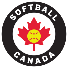 Police:_____________________Fire:  ______________________Phone Location:_____________Head Coach:PH:  (      )  Assistant Coach:  PH:  (      )  CHECKLIST: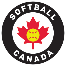 	Location of telephones are identified (cell or land lines)	Emergency telephone numbers are listed	Cell phone, battery well charged	Change available to make phone calls from a pay phoneFACILITY ADDRESSAddress of Facility:Address of Nearest Hospital:DIRECTIONS & DIAGRAM:Provide accurate directions to the site and a diagram:CHARGE PERSONNAME:PH:  (      )  ALTERNATE 1:PH:  (      )  ALTERNATE 2:PH:  (      )  ROLES & RESPONSIBILITIESClear the risk of further harm to the injured person by securing the area and shelter the injured person from the elementsDesignate who is in charge of the other athletesProtect yourself (wears gloves if he/she is in contact with body fluids such as blood)Assess ABCs (checks that airway is clear, breathing is present, a pulse is present, and there is no major bleeding)Wait by the injured person until EMS arrives and the injured person is transportedFill in an accident report formCALL PERSONNAME:PH:  (      )  ALTERNATE 1:PH:  (      )  ALTERNATE 2:PH:  (      )  ROLES & RESPONSIBILITIESCall for emergency helpProvide all necessary information to dispatch (e.g. facility location, nature of injury, what, if any, first aid has been done)Clear any traffic from the entrance/access road before ambulance arrivesWait by the driveway entrance to the facility to direct the ambulance when it arrives Call the emergency contact person listed on the injured person’s medical profileATHLETE INFORMATIONATHLETE INFORMATIONAthlete profile information and emergency contact information is attached (Where)FIRST AID KITFIRST AID KITLocation of First Aid Kit is identified (Where)Practice Plan #Practice Plan #Practice Plan #Practice Plan #Practice Plan #Practice Plan #Practice Plan #Date:Date:Date:YTP PhaseYTP Phase General Prep	 Specific  Prep	 Pre-Comp	 Main Comp	 Tapering General Prep	 Specific  Prep	 Pre-Comp	 Main Comp	 Tapering General Prep	 Specific  Prep	 Pre-Comp	 Main Comp	 Tapering General Prep	 Specific  Prep	 Pre-Comp	 Main Comp	 Tapering General Prep	 Specific  Prep	 Pre-Comp	 Main Comp	 Tapering General Prep	 Specific  Prep	 Pre-Comp	 Main Comp	 Tapering General Prep	 Specific  Prep	 Pre-Comp	 Main Comp	 Tapering General Prep	 Specific  Prep	 Pre-Comp	 Main Comp	 TaperingLocation:Location:# of Athletes:# of Athletes:Length of PracticeAbsent Athletes:Absent Athletes:Support Staff:Support Staff:Goals of Practice:Goals of Practice:1	______________________________2	________________________________2	________________________________2	________________________________2	________________________________2	________________________________3	____________________________3	____________________________IntroIntroIntroIntroIntroIntroIntroIntroIntroIntroUse the space below to outline what you will tell your athletes at the start of practice:____________________________________________________________________________________________________________________________________________________________________________________________________________________________________________________________________________________________________________________________________________________________________________________________________________________________________________________________________________________________Use the space below to outline what you will tell your athletes at the start of practice:____________________________________________________________________________________________________________________________________________________________________________________________________________________________________________________________________________________________________________________________________________________________________________________________________________________________________________________________________________________________Use the space below to outline what you will tell your athletes at the start of practice:____________________________________________________________________________________________________________________________________________________________________________________________________________________________________________________________________________________________________________________________________________________________________________________________________________________________________________________________________________________________Use the space below to outline what you will tell your athletes at the start of practice:____________________________________________________________________________________________________________________________________________________________________________________________________________________________________________________________________________________________________________________________________________________________________________________________________________________________________________________________________________________________Use the space below to outline what you will tell your athletes at the start of practice:____________________________________________________________________________________________________________________________________________________________________________________________________________________________________________________________________________________________________________________________________________________________________________________________________________________________________________________________________________________________Use the space below to outline what you will tell your athletes at the start of practice:____________________________________________________________________________________________________________________________________________________________________________________________________________________________________________________________________________________________________________________________________________________________________________________________________________________________________________________________________________________________Use the space below to outline what you will tell your athletes at the start of practice:____________________________________________________________________________________________________________________________________________________________________________________________________________________________________________________________________________________________________________________________________________________________________________________________________________________________________________________________________________________________Use the space below to outline what you will tell your athletes at the start of practice:____________________________________________________________________________________________________________________________________________________________________________________________________________________________________________________________________________________________________________________________________________________________________________________________________________________________________________________________________________________________Use the space below to outline what you will tell your athletes at the start of practice:____________________________________________________________________________________________________________________________________________________________________________________________________________________________________________________________________________________________________________________________________________________________________________________________________________________________________________________________________________________________Use the space below to outline what you will tell your athletes at the start of practice:____________________________________________________________________________________________________________________________________________________________________________________________________________________________________________________________________________________________________________________________________________________________________________________________________________________________________________________________________________________________Warm-upWarm-upWarm-upWarm-upWarm-upWarm-upWarm-upWarm-upWarm-upWarm-upDrill: Drill: Drill: Drill: Drill: Drill: Drill: Drill: Drill: Drill: Time: Equipment: Objective(s) of Drill:__________________________________________________________________________Drill Description:________________________________________________________________________________________________________________________________________________________________________________________________________________________________________________________________________________________________________________________________________________Key Teaching Points:1 	2 		3 	Time: Equipment: Objective(s) of Drill:__________________________________________________________________________Drill Description:________________________________________________________________________________________________________________________________________________________________________________________________________________________________________________________________________________________________________________________________________________Key Teaching Points:1 	2 		3 	Time: Equipment: Objective(s) of Drill:__________________________________________________________________________Drill Description:________________________________________________________________________________________________________________________________________________________________________________________________________________________________________________________________________________________________________________________________________________Key Teaching Points:1 	2 		3 	Time: Equipment: Objective(s) of Drill:__________________________________________________________________________Drill Description:________________________________________________________________________________________________________________________________________________________________________________________________________________________________________________________________________________________________________________________________________________Key Teaching Points:1 	2 		3 	Time: Equipment: Objective(s) of Drill:__________________________________________________________________________Drill Description:________________________________________________________________________________________________________________________________________________________________________________________________________________________________________________________________________________________________________________________________________________Key Teaching Points:1 	2 		3 	Time: Equipment: Objective(s) of Drill:__________________________________________________________________________Drill Description:________________________________________________________________________________________________________________________________________________________________________________________________________________________________________________________________________________________________________________________________________________Key Teaching Points:1 	2 		3 	Time: Equipment: Objective(s) of Drill:__________________________________________________________________________Drill Description:________________________________________________________________________________________________________________________________________________________________________________________________________________________________________________________________________________________________________________________________________________Key Teaching Points:1 	2 		3 	Time: Equipment: Objective(s) of Drill:__________________________________________________________________________Drill Description:________________________________________________________________________________________________________________________________________________________________________________________________________________________________________________________________________________________________________________________________________________Key Teaching Points:1 	2 		3 	Time: Equipment: Objective(s) of Drill:__________________________________________________________________________Drill Description:________________________________________________________________________________________________________________________________________________________________________________________________________________________________________________________________________________________________________________________________________________Key Teaching Points:1 	2 		3 	Time: Equipment: Objective(s) of Drill:__________________________________________________________________________Drill Description:________________________________________________________________________________________________________________________________________________________________________________________________________________________________________________________________________________________________________________________________________________Key Teaching Points:1 	2 		3 	Drill: Drill: Drill: Drill: Drill: Drill: Drill: Drill: Drill: Drill: Time: Equipment: Objective(s) of Drill:__________________________________________________________________________Drill Description:________________________________________________________________________________________________________________________________________________________________________________________________________________________________________________________________________________________________________________________________________________Key Teaching Points:1 	2 	3 	Time: Equipment: Objective(s) of Drill:__________________________________________________________________________Drill Description:________________________________________________________________________________________________________________________________________________________________________________________________________________________________________________________________________________________________________________________________________________Key Teaching Points:1 	2 	3 	Time: Equipment: Objective(s) of Drill:__________________________________________________________________________Drill Description:________________________________________________________________________________________________________________________________________________________________________________________________________________________________________________________________________________________________________________________________________________Key Teaching Points:1 	2 	3 	Time: Equipment: Objective(s) of Drill:__________________________________________________________________________Drill Description:________________________________________________________________________________________________________________________________________________________________________________________________________________________________________________________________________________________________________________________________________________Key Teaching Points:1 	2 	3 	Time: Equipment: Objective(s) of Drill:__________________________________________________________________________Drill Description:________________________________________________________________________________________________________________________________________________________________________________________________________________________________________________________________________________________________________________________________________________Key Teaching Points:1 	2 	3 	Time: Equipment: Objective(s) of Drill:__________________________________________________________________________Drill Description:________________________________________________________________________________________________________________________________________________________________________________________________________________________________________________________________________________________________________________________________________________Key Teaching Points:1 	2 	3 	Time: Equipment: Objective(s) of Drill:__________________________________________________________________________Drill Description:________________________________________________________________________________________________________________________________________________________________________________________________________________________________________________________________________________________________________________________________________________Key Teaching Points:1 	2 	3 	Time: Equipment: Objective(s) of Drill:__________________________________________________________________________Drill Description:________________________________________________________________________________________________________________________________________________________________________________________________________________________________________________________________________________________________________________________________________________Key Teaching Points:1 	2 	3 	Time: Equipment: Objective(s) of Drill:__________________________________________________________________________Drill Description:________________________________________________________________________________________________________________________________________________________________________________________________________________________________________________________________________________________________________________________________________________Key Teaching Points:1 	2 	3 	Time: Equipment: Objective(s) of Drill:__________________________________________________________________________Drill Description:________________________________________________________________________________________________________________________________________________________________________________________________________________________________________________________________________________________________________________________________________________Key Teaching Points:1 	2 	3 	Drill: Drill: Drill: Drill: Drill: Drill: Drill: Drill: Drill: Drill: Time: Equipment: Objective(s) of Drill:__________________________________________________________________________Drill Description:________________________________________________________________________________________________________________________________________________________________________________________________________________________________________________________________________________________________________________________________________________Key Teaching Points:1 	2 	3 	Time: Equipment: Objective(s) of Drill:__________________________________________________________________________Drill Description:________________________________________________________________________________________________________________________________________________________________________________________________________________________________________________________________________________________________________________________________________________Key Teaching Points:1 	2 	3 	Time: Equipment: Objective(s) of Drill:__________________________________________________________________________Drill Description:________________________________________________________________________________________________________________________________________________________________________________________________________________________________________________________________________________________________________________________________________________Key Teaching Points:1 	2 	3 	Time: Equipment: Objective(s) of Drill:__________________________________________________________________________Drill Description:________________________________________________________________________________________________________________________________________________________________________________________________________________________________________________________________________________________________________________________________________________Key Teaching Points:1 	2 	3 	Time: Equipment: Objective(s) of Drill:__________________________________________________________________________Drill Description:________________________________________________________________________________________________________________________________________________________________________________________________________________________________________________________________________________________________________________________________________________Key Teaching Points:1 	2 	3 	Time: Equipment: Objective(s) of Drill:__________________________________________________________________________Drill Description:________________________________________________________________________________________________________________________________________________________________________________________________________________________________________________________________________________________________________________________________________________Key Teaching Points:1 	2 	3 	Time: Equipment: Objective(s) of Drill:__________________________________________________________________________Drill Description:________________________________________________________________________________________________________________________________________________________________________________________________________________________________________________________________________________________________________________________________________________Key Teaching Points:1 	2 	3 	Time: Equipment: Objective(s) of Drill:__________________________________________________________________________Drill Description:________________________________________________________________________________________________________________________________________________________________________________________________________________________________________________________________________________________________________________________________________________Key Teaching Points:1 	2 	3 	Time: Equipment: Objective(s) of Drill:__________________________________________________________________________Drill Description:________________________________________________________________________________________________________________________________________________________________________________________________________________________________________________________________________________________________________________________________________________Key Teaching Points:1 	2 	3 	Time: Equipment: Objective(s) of Drill:__________________________________________________________________________Drill Description:________________________________________________________________________________________________________________________________________________________________________________________________________________________________________________________________________________________________________________________________________________Key Teaching Points:1 	2 	3 	Drill: Drill: Drill: Drill: Drill: Drill: Drill: Drill: Drill: Drill: Time: Equipment: Objective(s) of Drill:__________________________________________________________________________Drill Description:________________________________________________________________________________________________________________________________________________________________________________________________________________________________________________________________________________________________________________________________________________Key Teaching Points:1 	2 	3 	Time: Equipment: Objective(s) of Drill:__________________________________________________________________________Drill Description:________________________________________________________________________________________________________________________________________________________________________________________________________________________________________________________________________________________________________________________________________________Key Teaching Points:1 	2 	3 	Time: Equipment: Objective(s) of Drill:__________________________________________________________________________Drill Description:________________________________________________________________________________________________________________________________________________________________________________________________________________________________________________________________________________________________________________________________________________Key Teaching Points:1 	2 	3 	Time: Equipment: Objective(s) of Drill:__________________________________________________________________________Drill Description:________________________________________________________________________________________________________________________________________________________________________________________________________________________________________________________________________________________________________________________________________________Key Teaching Points:1 	2 	3 	Time: Equipment: Objective(s) of Drill:__________________________________________________________________________Drill Description:________________________________________________________________________________________________________________________________________________________________________________________________________________________________________________________________________________________________________________________________________________Key Teaching Points:1 	2 	3 	Time: Equipment: Objective(s) of Drill:__________________________________________________________________________Drill Description:________________________________________________________________________________________________________________________________________________________________________________________________________________________________________________________________________________________________________________________________________________Key Teaching Points:1 	2 	3 	Time: Equipment: Objective(s) of Drill:__________________________________________________________________________Drill Description:________________________________________________________________________________________________________________________________________________________________________________________________________________________________________________________________________________________________________________________________________________Key Teaching Points:1 	2 	3 	Time: Equipment: Objective(s) of Drill:__________________________________________________________________________Drill Description:________________________________________________________________________________________________________________________________________________________________________________________________________________________________________________________________________________________________________________________________________________Key Teaching Points:1 	2 	3 	Time: Equipment: Objective(s) of Drill:__________________________________________________________________________Drill Description:________________________________________________________________________________________________________________________________________________________________________________________________________________________________________________________________________________________________________________________________________________Key Teaching Points:1 	2 	3 	Time: Equipment: Objective(s) of Drill:__________________________________________________________________________Drill Description:________________________________________________________________________________________________________________________________________________________________________________________________________________________________________________________________________________________________________________________________________________Key Teaching Points:1 	2 	3 	Main PartMain PartMain PartMain PartMain PartMain PartMain PartMain PartMain PartMain PartDrill: Drill: Drill: Drill: Drill: Drill: Drill: Drill: Drill: Drill: Time: Equipment: Objective(s) of Drill:__________________________________________________________________________Drill Description:________________________________________________________________________________________________________________________________________________________________________________________________________________________________________________________________________________________________________________________________________________Key Teaching Points:1 	2 	3 	Time: Equipment: Objective(s) of Drill:__________________________________________________________________________Drill Description:________________________________________________________________________________________________________________________________________________________________________________________________________________________________________________________________________________________________________________________________________________Key Teaching Points:1 	2 	3 	Time: Equipment: Objective(s) of Drill:__________________________________________________________________________Drill Description:________________________________________________________________________________________________________________________________________________________________________________________________________________________________________________________________________________________________________________________________________________Key Teaching Points:1 	2 	3 	Time: Equipment: Objective(s) of Drill:__________________________________________________________________________Drill Description:________________________________________________________________________________________________________________________________________________________________________________________________________________________________________________________________________________________________________________________________________________Key Teaching Points:1 	2 	3 	Time: Equipment: Objective(s) of Drill:__________________________________________________________________________Drill Description:________________________________________________________________________________________________________________________________________________________________________________________________________________________________________________________________________________________________________________________________________________Key Teaching Points:1 	2 	3 	Time: Equipment: Objective(s) of Drill:__________________________________________________________________________Drill Description:________________________________________________________________________________________________________________________________________________________________________________________________________________________________________________________________________________________________________________________________________________Key Teaching Points:1 	2 	3 	Time: Equipment: Objective(s) of Drill:__________________________________________________________________________Drill Description:________________________________________________________________________________________________________________________________________________________________________________________________________________________________________________________________________________________________________________________________________________Key Teaching Points:1 	2 	3 	Time: Equipment: Objective(s) of Drill:__________________________________________________________________________Drill Description:________________________________________________________________________________________________________________________________________________________________________________________________________________________________________________________________________________________________________________________________________________Key Teaching Points:1 	2 	3 	Time: Equipment: Objective(s) of Drill:__________________________________________________________________________Drill Description:________________________________________________________________________________________________________________________________________________________________________________________________________________________________________________________________________________________________________________________________________________Key Teaching Points:1 	2 	3 	Time: Equipment: Objective(s) of Drill:__________________________________________________________________________Drill Description:________________________________________________________________________________________________________________________________________________________________________________________________________________________________________________________________________________________________________________________________________________Key Teaching Points:1 	2 	3 	Drill: Drill: Drill: Drill: Drill: Drill: Drill: Drill: Drill: Drill: Time: Equipment: Objective(s) of Drill:__________________________________________________________________________Drill Description:________________________________________________________________________________________________________________________________________________________________________________________________________________________________________________________________________________________Key Teaching Points:1 	2 	3 	Time: Equipment: Objective(s) of Drill:__________________________________________________________________________Drill Description:________________________________________________________________________________________________________________________________________________________________________________________________________________________________________________________________________________________Key Teaching Points:1 	2 	3 	Time: Equipment: Objective(s) of Drill:__________________________________________________________________________Drill Description:________________________________________________________________________________________________________________________________________________________________________________________________________________________________________________________________________________________Key Teaching Points:1 	2 	3 	Time: Equipment: Objective(s) of Drill:__________________________________________________________________________Drill Description:________________________________________________________________________________________________________________________________________________________________________________________________________________________________________________________________________________________Key Teaching Points:1 	2 	3 	Time: Equipment: Objective(s) of Drill:__________________________________________________________________________Drill Description:________________________________________________________________________________________________________________________________________________________________________________________________________________________________________________________________________________________Key Teaching Points:1 	2 	3 	Time: Equipment: Objective(s) of Drill:__________________________________________________________________________Drill Description:________________________________________________________________________________________________________________________________________________________________________________________________________________________________________________________________________________________Key Teaching Points:1 	2 	3 	Time: Equipment: Objective(s) of Drill:__________________________________________________________________________Drill Description:________________________________________________________________________________________________________________________________________________________________________________________________________________________________________________________________________________________Key Teaching Points:1 	2 	3 	Time: Equipment: Objective(s) of Drill:__________________________________________________________________________Drill Description:________________________________________________________________________________________________________________________________________________________________________________________________________________________________________________________________________________________Key Teaching Points:1 	2 	3 	Time: Equipment: Objective(s) of Drill:__________________________________________________________________________Drill Description:________________________________________________________________________________________________________________________________________________________________________________________________________________________________________________________________________________________Key Teaching Points:1 	2 	3 	Time: Equipment: Objective(s) of Drill:__________________________________________________________________________Drill Description:________________________________________________________________________________________________________________________________________________________________________________________________________________________________________________________________________________________Key Teaching Points:1 	2 	3 	Drill: Drill: Drill: Drill: Drill: Drill: Drill: Drill: Drill: Drill: Time: Equipment: Objective(s) of Drill:__________________________________________________________________________Drill Description:________________________________________________________________________________________________________________________________________________________________________________________________________________________________________________________________________________________Key Teaching Points:1 	2 	3 	Time: Equipment: Objective(s) of Drill:__________________________________________________________________________Drill Description:________________________________________________________________________________________________________________________________________________________________________________________________________________________________________________________________________________________Key Teaching Points:1 	2 	3 	Time: Equipment: Objective(s) of Drill:__________________________________________________________________________Drill Description:________________________________________________________________________________________________________________________________________________________________________________________________________________________________________________________________________________________Key Teaching Points:1 	2 	3 	Time: Equipment: Objective(s) of Drill:__________________________________________________________________________Drill Description:________________________________________________________________________________________________________________________________________________________________________________________________________________________________________________________________________________________Key Teaching Points:1 	2 	3 	Time: Equipment: Objective(s) of Drill:__________________________________________________________________________Drill Description:________________________________________________________________________________________________________________________________________________________________________________________________________________________________________________________________________________________Key Teaching Points:1 	2 	3 	Time: Equipment: Objective(s) of Drill:__________________________________________________________________________Drill Description:________________________________________________________________________________________________________________________________________________________________________________________________________________________________________________________________________________________Key Teaching Points:1 	2 	3 	Time: Equipment: Objective(s) of Drill:__________________________________________________________________________Drill Description:________________________________________________________________________________________________________________________________________________________________________________________________________________________________________________________________________________________Key Teaching Points:1 	2 	3 	Time: Equipment: Objective(s) of Drill:__________________________________________________________________________Drill Description:________________________________________________________________________________________________________________________________________________________________________________________________________________________________________________________________________________________Key Teaching Points:1 	2 	3 	Time: Equipment: Objective(s) of Drill:__________________________________________________________________________Drill Description:________________________________________________________________________________________________________________________________________________________________________________________________________________________________________________________________________________________Key Teaching Points:1 	2 	3 	Time: Equipment: Objective(s) of Drill:__________________________________________________________________________Drill Description:________________________________________________________________________________________________________________________________________________________________________________________________________________________________________________________________________________________Key Teaching Points:1 	2 	3 	Drill: Drill: Drill: Drill: Drill: Drill: Drill: Drill: Drill: Drill: Time: Equipment: Objective(s) of Drill:__________________________________________________________________________Drill Description:________________________________________________________________________________________________________________________________________________________________________________________________________________________________________________________________________________________Key Teaching Points:1 	2 	3 	Time: Equipment: Objective(s) of Drill:__________________________________________________________________________Drill Description:________________________________________________________________________________________________________________________________________________________________________________________________________________________________________________________________________________________Key Teaching Points:1 	2 	3 	Time: Equipment: Objective(s) of Drill:__________________________________________________________________________Drill Description:________________________________________________________________________________________________________________________________________________________________________________________________________________________________________________________________________________________Key Teaching Points:1 	2 	3 	Time: Equipment: Objective(s) of Drill:__________________________________________________________________________Drill Description:________________________________________________________________________________________________________________________________________________________________________________________________________________________________________________________________________________________Key Teaching Points:1 	2 	3 	Time: Equipment: Objective(s) of Drill:__________________________________________________________________________Drill Description:________________________________________________________________________________________________________________________________________________________________________________________________________________________________________________________________________________________Key Teaching Points:1 	2 	3 	Time: Equipment: Objective(s) of Drill:__________________________________________________________________________Drill Description:________________________________________________________________________________________________________________________________________________________________________________________________________________________________________________________________________________________Key Teaching Points:1 	2 	3 	Time: Equipment: Objective(s) of Drill:__________________________________________________________________________Drill Description:________________________________________________________________________________________________________________________________________________________________________________________________________________________________________________________________________________________Key Teaching Points:1 	2 	3 	Time: Equipment: Objective(s) of Drill:__________________________________________________________________________Drill Description:________________________________________________________________________________________________________________________________________________________________________________________________________________________________________________________________________________________Key Teaching Points:1 	2 	3 	Time: Equipment: Objective(s) of Drill:__________________________________________________________________________Drill Description:________________________________________________________________________________________________________________________________________________________________________________________________________________________________________________________________________________________Key Teaching Points:1 	2 	3 	Time: Equipment: Objective(s) of Drill:__________________________________________________________________________Drill Description:________________________________________________________________________________________________________________________________________________________________________________________________________________________________________________________________________________________Key Teaching Points:1 	2 	3 	Drill: Drill: Drill: Drill: Drill: Drill: Drill: Drill: Drill: Drill: Time: Equipment: Objective(s) of Drill:__________________________________________________________________________Drill Description:________________________________________________________________________________________________________________________________________________________________________________________________________________________________________________________________________________________Key Teaching Points:1 	2 	3 	Time: Equipment: Objective(s) of Drill:__________________________________________________________________________Drill Description:________________________________________________________________________________________________________________________________________________________________________________________________________________________________________________________________________________________Key Teaching Points:1 	2 	3 	Time: Equipment: Objective(s) of Drill:__________________________________________________________________________Drill Description:________________________________________________________________________________________________________________________________________________________________________________________________________________________________________________________________________________________Key Teaching Points:1 	2 	3 	Time: Equipment: Objective(s) of Drill:__________________________________________________________________________Drill Description:________________________________________________________________________________________________________________________________________________________________________________________________________________________________________________________________________________________Key Teaching Points:1 	2 	3 	Time: Equipment: Objective(s) of Drill:__________________________________________________________________________Drill Description:________________________________________________________________________________________________________________________________________________________________________________________________________________________________________________________________________________________Key Teaching Points:1 	2 	3 	Time: Equipment: Objective(s) of Drill:__________________________________________________________________________Drill Description:________________________________________________________________________________________________________________________________________________________________________________________________________________________________________________________________________________________Key Teaching Points:1 	2 	3 	Time: Equipment: Objective(s) of Drill:__________________________________________________________________________Drill Description:________________________________________________________________________________________________________________________________________________________________________________________________________________________________________________________________________________________Key Teaching Points:1 	2 	3 	Time: Equipment: Objective(s) of Drill:__________________________________________________________________________Drill Description:________________________________________________________________________________________________________________________________________________________________________________________________________________________________________________________________________________________Key Teaching Points:1 	2 	3 	Time: Equipment: Objective(s) of Drill:__________________________________________________________________________Drill Description:________________________________________________________________________________________________________________________________________________________________________________________________________________________________________________________________________________________Key Teaching Points:1 	2 	3 	Time: Equipment: Objective(s) of Drill:__________________________________________________________________________Drill Description:________________________________________________________________________________________________________________________________________________________________________________________________________________________________________________________________________________________Key Teaching Points:1 	2 	3 	Drill: Drill: Drill: Drill: Drill: Drill: Drill: Drill: Drill: Drill: Time: Equipment: Objective(s) of Drill:__________________________________________________________________________Drill Description:________________________________________________________________________________________________________________________________________________________________________________________________________________________________________________________________________________________Key Teaching Points:1 	2 	3 	Time: Equipment: Objective(s) of Drill:__________________________________________________________________________Drill Description:________________________________________________________________________________________________________________________________________________________________________________________________________________________________________________________________________________________Key Teaching Points:1 	2 	3 	Time: Equipment: Objective(s) of Drill:__________________________________________________________________________Drill Description:________________________________________________________________________________________________________________________________________________________________________________________________________________________________________________________________________________________Key Teaching Points:1 	2 	3 	Time: Equipment: Objective(s) of Drill:__________________________________________________________________________Drill Description:________________________________________________________________________________________________________________________________________________________________________________________________________________________________________________________________________________________Key Teaching Points:1 	2 	3 	Time: Equipment: Objective(s) of Drill:__________________________________________________________________________Drill Description:________________________________________________________________________________________________________________________________________________________________________________________________________________________________________________________________________________________Key Teaching Points:1 	2 	3 	Time: Equipment: Objective(s) of Drill:__________________________________________________________________________Drill Description:________________________________________________________________________________________________________________________________________________________________________________________________________________________________________________________________________________________Key Teaching Points:1 	2 	3 	Time: Equipment: Objective(s) of Drill:__________________________________________________________________________Drill Description:________________________________________________________________________________________________________________________________________________________________________________________________________________________________________________________________________________________Key Teaching Points:1 	2 	3 	Time: Equipment: Objective(s) of Drill:__________________________________________________________________________Drill Description:________________________________________________________________________________________________________________________________________________________________________________________________________________________________________________________________________________________Key Teaching Points:1 	2 	3 	Time: Equipment: Objective(s) of Drill:__________________________________________________________________________Drill Description:________________________________________________________________________________________________________________________________________________________________________________________________________________________________________________________________________________________Key Teaching Points:1 	2 	3 	Time: Equipment: Objective(s) of Drill:__________________________________________________________________________Drill Description:________________________________________________________________________________________________________________________________________________________________________________________________________________________________________________________________________________________Key Teaching Points:1 	2 	3 	Cool Down & ConclusionCool Down & ConclusionCool Down & ConclusionCool Down & ConclusionCool Down & ConclusionCool Down & ConclusionCool Down & ConclusionCool Down & ConclusionCool Down & ConclusionCool Down & Conclusion10 minutesStatic Stretching RoutineDebrief:Static Stretching RoutineDebrief:Static Stretching RoutineDebrief:Static Stretching RoutineDebrief:Static Stretching RoutineDebrief:Static Stretching RoutineDebrief:Static Stretching RoutineDebrief:Static Stretching RoutineDebrief:Static Stretching RoutineDebrief:Practice EvaluationPractice EvaluationPractice EvaluationPractice EvaluationPractice EvaluationPractice EvaluationPractice EvaluationPractice EvaluationPractice EvaluationPractice EvaluationWhat worked well:What worked well:What worked well:What worked well:What worked well:What to change for next time:What to change for next time:What to change for next time:What to change for next time:What to change for next time:Practice Plan #Practice Plan #Practice Plan #Practice Plan #Practice Plan #Practice Plan #Practice Plan #Date:Date:Date:YTP PhaseYTP Phase General Prep	 Specific  Prep	 Pre-Comp	 Main Comp	 Tapering General Prep	 Specific  Prep	 Pre-Comp	 Main Comp	 Tapering General Prep	 Specific  Prep	 Pre-Comp	 Main Comp	 Tapering General Prep	 Specific  Prep	 Pre-Comp	 Main Comp	 Tapering General Prep	 Specific  Prep	 Pre-Comp	 Main Comp	 Tapering General Prep	 Specific  Prep	 Pre-Comp	 Main Comp	 Tapering General Prep	 Specific  Prep	 Pre-Comp	 Main Comp	 Tapering General Prep	 Specific  Prep	 Pre-Comp	 Main Comp	 TaperingLocation:Location:# of Athletes:# of Athletes:Length of PracticeAbsent Athletes:Absent Athletes:Support Staff:Support Staff:Goals of Practice:Goals of Practice:1	______________________________2	________________________________2	________________________________2	________________________________2	________________________________2	________________________________3	____________________________3	____________________________IntroIntroIntroIntroIntroIntroIntroIntroIntroIntroUse the space below to outline what you will tell your athletes at the start of practice:____________________________________________________________________________________________________________________________________________________________________________________________________________________________________________________________________________________________________________________________________________________________________________________________________________________________________________________________________________________________Use the space below to outline what you will tell your athletes at the start of practice:____________________________________________________________________________________________________________________________________________________________________________________________________________________________________________________________________________________________________________________________________________________________________________________________________________________________________________________________________________________________Use the space below to outline what you will tell your athletes at the start of practice:____________________________________________________________________________________________________________________________________________________________________________________________________________________________________________________________________________________________________________________________________________________________________________________________________________________________________________________________________________________________Use the space below to outline what you will tell your athletes at the start of practice:____________________________________________________________________________________________________________________________________________________________________________________________________________________________________________________________________________________________________________________________________________________________________________________________________________________________________________________________________________________________Use the space below to outline what you will tell your athletes at the start of practice:____________________________________________________________________________________________________________________________________________________________________________________________________________________________________________________________________________________________________________________________________________________________________________________________________________________________________________________________________________________________Use the space below to outline what you will tell your athletes at the start of practice:____________________________________________________________________________________________________________________________________________________________________________________________________________________________________________________________________________________________________________________________________________________________________________________________________________________________________________________________________________________________Use the space below to outline what you will tell your athletes at the start of practice:____________________________________________________________________________________________________________________________________________________________________________________________________________________________________________________________________________________________________________________________________________________________________________________________________________________________________________________________________________________________Use the space below to outline what you will tell your athletes at the start of practice:____________________________________________________________________________________________________________________________________________________________________________________________________________________________________________________________________________________________________________________________________________________________________________________________________________________________________________________________________________________________Use the space below to outline what you will tell your athletes at the start of practice:____________________________________________________________________________________________________________________________________________________________________________________________________________________________________________________________________________________________________________________________________________________________________________________________________________________________________________________________________________________________Use the space below to outline what you will tell your athletes at the start of practice:____________________________________________________________________________________________________________________________________________________________________________________________________________________________________________________________________________________________________________________________________________________________________________________________________________________________________________________________________________________________Warm-upWarm-upWarm-upWarm-upWarm-upWarm-upWarm-upWarm-upWarm-upWarm-upDrill: Drill: Drill: Drill: Drill: Drill: Drill: Drill: Drill: Drill: Time: 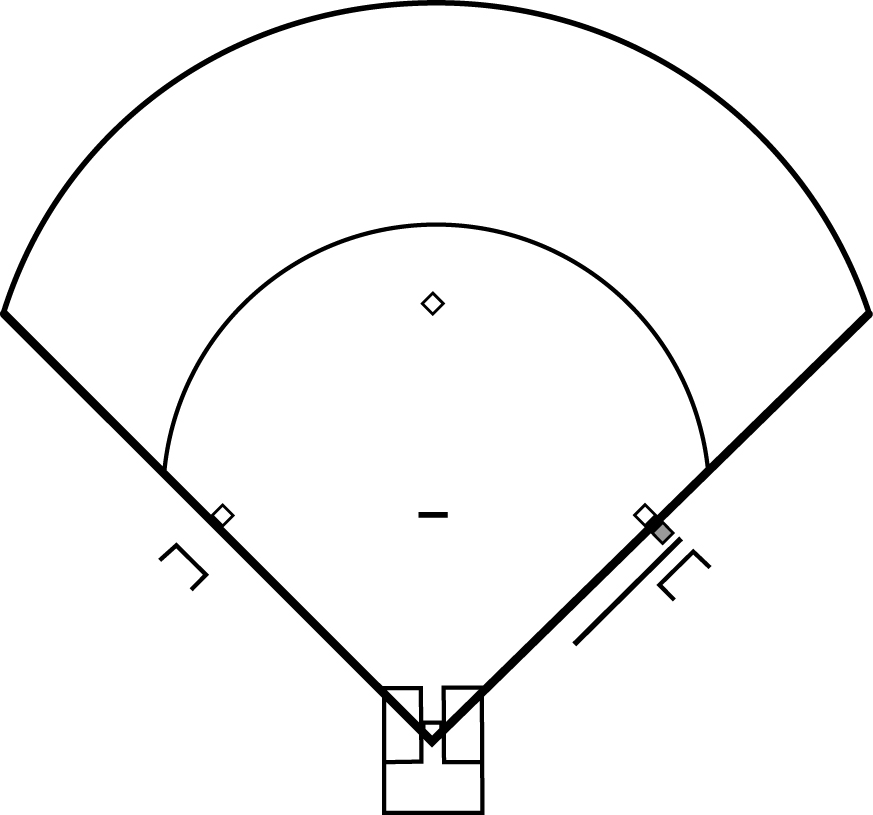 Equipment: Objective(s) of Drill:__________________________________________________________________________Drill Description:________________________________________________________________________________________________________________________________________________________________________________________________________________________________________________________________________________________________________________________________________________________________________________________________________Key Teaching Points:1 	2 	3 	Time: Equipment: Objective(s) of Drill:__________________________________________________________________________Drill Description:________________________________________________________________________________________________________________________________________________________________________________________________________________________________________________________________________________________________________________________________________________________________________________________________________Key Teaching Points:1 	2 	3 	Time: Equipment: Objective(s) of Drill:__________________________________________________________________________Drill Description:________________________________________________________________________________________________________________________________________________________________________________________________________________________________________________________________________________________________________________________________________________________________________________________________________Key Teaching Points:1 	2 	3 	Time: Equipment: Objective(s) of Drill:__________________________________________________________________________Drill Description:________________________________________________________________________________________________________________________________________________________________________________________________________________________________________________________________________________________________________________________________________________________________________________________________________Key Teaching Points:1 	2 	3 	Time: Equipment: Objective(s) of Drill:__________________________________________________________________________Drill Description:________________________________________________________________________________________________________________________________________________________________________________________________________________________________________________________________________________________________________________________________________________________________________________________________________Key Teaching Points:1 	2 	3 	Time: Equipment: Objective(s) of Drill:__________________________________________________________________________Drill Description:________________________________________________________________________________________________________________________________________________________________________________________________________________________________________________________________________________________________________________________________________________________________________________________________________Key Teaching Points:1 	2 	3 	Time: Equipment: Objective(s) of Drill:__________________________________________________________________________Drill Description:________________________________________________________________________________________________________________________________________________________________________________________________________________________________________________________________________________________________________________________________________________________________________________________________________Key Teaching Points:1 	2 	3 	Time: Equipment: Objective(s) of Drill:__________________________________________________________________________Drill Description:________________________________________________________________________________________________________________________________________________________________________________________________________________________________________________________________________________________________________________________________________________________________________________________________________Key Teaching Points:1 	2 	3 	Time: Equipment: Objective(s) of Drill:__________________________________________________________________________Drill Description:________________________________________________________________________________________________________________________________________________________________________________________________________________________________________________________________________________________________________________________________________________________________________________________________________Key Teaching Points:1 	2 	3 	Time: Equipment: Objective(s) of Drill:__________________________________________________________________________Drill Description:________________________________________________________________________________________________________________________________________________________________________________________________________________________________________________________________________________________________________________________________________________________________________________________________________Key Teaching Points:1 	2 	3 	Drill: Drill: Drill: Drill: Drill: Drill: Drill: Drill: Drill: Drill: Time: Equipment: Objective(s) of Drill:__________________________________________________________________________Drill Description:________________________________________________________________________________________________________________________________________________________________________________________________________________________________________________________________________________________________________________________________________________________________________________________________________Key Teaching Points:1 	2 	3 	Time: Equipment: Objective(s) of Drill:__________________________________________________________________________Drill Description:________________________________________________________________________________________________________________________________________________________________________________________________________________________________________________________________________________________________________________________________________________________________________________________________________Key Teaching Points:1 	2 	3 	Time: Equipment: Objective(s) of Drill:__________________________________________________________________________Drill Description:________________________________________________________________________________________________________________________________________________________________________________________________________________________________________________________________________________________________________________________________________________________________________________________________________Key Teaching Points:1 	2 	3 	Time: Equipment: Objective(s) of Drill:__________________________________________________________________________Drill Description:________________________________________________________________________________________________________________________________________________________________________________________________________________________________________________________________________________________________________________________________________________________________________________________________________Key Teaching Points:1 	2 	3 	Time: Equipment: Objective(s) of Drill:__________________________________________________________________________Drill Description:________________________________________________________________________________________________________________________________________________________________________________________________________________________________________________________________________________________________________________________________________________________________________________________________________Key Teaching Points:1 	2 	3 	Time: Equipment: Objective(s) of Drill:__________________________________________________________________________Drill Description:________________________________________________________________________________________________________________________________________________________________________________________________________________________________________________________________________________________________________________________________________________________________________________________________________Key Teaching Points:1 	2 	3 	Time: Equipment: Objective(s) of Drill:__________________________________________________________________________Drill Description:________________________________________________________________________________________________________________________________________________________________________________________________________________________________________________________________________________________________________________________________________________________________________________________________________Key Teaching Points:1 	2 	3 	Time: Equipment: Objective(s) of Drill:__________________________________________________________________________Drill Description:________________________________________________________________________________________________________________________________________________________________________________________________________________________________________________________________________________________________________________________________________________________________________________________________________Key Teaching Points:1 	2 	3 	Time: Equipment: Objective(s) of Drill:__________________________________________________________________________Drill Description:________________________________________________________________________________________________________________________________________________________________________________________________________________________________________________________________________________________________________________________________________________________________________________________________________Key Teaching Points:1 	2 	3 	Time: Equipment: Objective(s) of Drill:__________________________________________________________________________Drill Description:________________________________________________________________________________________________________________________________________________________________________________________________________________________________________________________________________________________________________________________________________________________________________________________________________Key Teaching Points:1 	2 	3 	Drill: Drill: Drill: Drill: Drill: Drill: Drill: Drill: Drill: Drill: Time: Equipment: Objective(s) of Drill:__________________________________________________________________________Drill Description:________________________________________________________________________________________________________________________________________________________________________________________________________________________________________________________________________________________________________________________________________________Key Teaching Points:1 	2 	3 	Time: Equipment: Objective(s) of Drill:__________________________________________________________________________Drill Description:________________________________________________________________________________________________________________________________________________________________________________________________________________________________________________________________________________________________________________________________________________Key Teaching Points:1 	2 	3 	Time: Equipment: Objective(s) of Drill:__________________________________________________________________________Drill Description:________________________________________________________________________________________________________________________________________________________________________________________________________________________________________________________________________________________________________________________________________________Key Teaching Points:1 	2 	3 	Time: Equipment: Objective(s) of Drill:__________________________________________________________________________Drill Description:________________________________________________________________________________________________________________________________________________________________________________________________________________________________________________________________________________________________________________________________________________Key Teaching Points:1 	2 	3 	Time: Equipment: Objective(s) of Drill:__________________________________________________________________________Drill Description:________________________________________________________________________________________________________________________________________________________________________________________________________________________________________________________________________________________________________________________________________________Key Teaching Points:1 	2 	3 	Time: Equipment: Objective(s) of Drill:__________________________________________________________________________Drill Description:________________________________________________________________________________________________________________________________________________________________________________________________________________________________________________________________________________________________________________________________________________Key Teaching Points:1 	2 	3 	Time: Equipment: Objective(s) of Drill:__________________________________________________________________________Drill Description:________________________________________________________________________________________________________________________________________________________________________________________________________________________________________________________________________________________________________________________________________________Key Teaching Points:1 	2 	3 	Time: Equipment: Objective(s) of Drill:__________________________________________________________________________Drill Description:________________________________________________________________________________________________________________________________________________________________________________________________________________________________________________________________________________________________________________________________________________Key Teaching Points:1 	2 	3 	Time: Equipment: Objective(s) of Drill:__________________________________________________________________________Drill Description:________________________________________________________________________________________________________________________________________________________________________________________________________________________________________________________________________________________________________________________________________________Key Teaching Points:1 	2 	3 	Time: Equipment: Objective(s) of Drill:__________________________________________________________________________Drill Description:________________________________________________________________________________________________________________________________________________________________________________________________________________________________________________________________________________________________________________________________________________Key Teaching Points:1 	2 	3 	Drill: Drill: Drill: Drill: Drill: Drill: Drill: Drill: Drill: Drill: Time: Equipment: Objective(s) of Drill:__________________________________________________________________________Drill Description:________________________________________________________________________________________________________________________________________________________________________________________________________________________________________________________________________________________________________________________________________________Key Teaching Points:1 	2 	3 	Time: Equipment: Objective(s) of Drill:__________________________________________________________________________Drill Description:________________________________________________________________________________________________________________________________________________________________________________________________________________________________________________________________________________________________________________________________________________Key Teaching Points:1 	2 	3 	Time: Equipment: Objective(s) of Drill:__________________________________________________________________________Drill Description:________________________________________________________________________________________________________________________________________________________________________________________________________________________________________________________________________________________________________________________________________________Key Teaching Points:1 	2 	3 	Time: Equipment: Objective(s) of Drill:__________________________________________________________________________Drill Description:________________________________________________________________________________________________________________________________________________________________________________________________________________________________________________________________________________________________________________________________________________Key Teaching Points:1 	2 	3 	Time: Equipment: Objective(s) of Drill:__________________________________________________________________________Drill Description:________________________________________________________________________________________________________________________________________________________________________________________________________________________________________________________________________________________________________________________________________________Key Teaching Points:1 	2 	3 	Time: Equipment: Objective(s) of Drill:__________________________________________________________________________Drill Description:________________________________________________________________________________________________________________________________________________________________________________________________________________________________________________________________________________________________________________________________________________Key Teaching Points:1 	2 	3 	Time: Equipment: Objective(s) of Drill:__________________________________________________________________________Drill Description:________________________________________________________________________________________________________________________________________________________________________________________________________________________________________________________________________________________________________________________________________________Key Teaching Points:1 	2 	3 	Time: Equipment: Objective(s) of Drill:__________________________________________________________________________Drill Description:________________________________________________________________________________________________________________________________________________________________________________________________________________________________________________________________________________________________________________________________________________Key Teaching Points:1 	2 	3 	Time: Equipment: Objective(s) of Drill:__________________________________________________________________________Drill Description:________________________________________________________________________________________________________________________________________________________________________________________________________________________________________________________________________________________________________________________________________________Key Teaching Points:1 	2 	3 	Time: Equipment: Objective(s) of Drill:__________________________________________________________________________Drill Description:________________________________________________________________________________________________________________________________________________________________________________________________________________________________________________________________________________________________________________________________________________Key Teaching Points:1 	2 	3 	Main PartMain PartMain PartMain PartMain PartMain PartMain PartMain PartMain PartMain PartDrill: Drill: Drill: Drill: Drill: Drill: Drill: Drill: Drill: Drill: Time: Equipment: Objective(s) of Drill:__________________________________________________________________________Drill Description:________________________________________________________________________________________________________________________________________________________________________________________________________________________________________________________________________________________Key Teaching Points:1 	2 	3 	Time: Equipment: Objective(s) of Drill:__________________________________________________________________________Drill Description:________________________________________________________________________________________________________________________________________________________________________________________________________________________________________________________________________________________Key Teaching Points:1 	2 	3 	Time: Equipment: Objective(s) of Drill:__________________________________________________________________________Drill Description:________________________________________________________________________________________________________________________________________________________________________________________________________________________________________________________________________________________Key Teaching Points:1 	2 	3 	Time: Equipment: Objective(s) of Drill:__________________________________________________________________________Drill Description:________________________________________________________________________________________________________________________________________________________________________________________________________________________________________________________________________________________Key Teaching Points:1 	2 	3 	Time: Equipment: Objective(s) of Drill:__________________________________________________________________________Drill Description:________________________________________________________________________________________________________________________________________________________________________________________________________________________________________________________________________________________Key Teaching Points:1 	2 	3 	Time: Equipment: Objective(s) of Drill:__________________________________________________________________________Drill Description:________________________________________________________________________________________________________________________________________________________________________________________________________________________________________________________________________________________Key Teaching Points:1 	2 	3 	Time: Equipment: Objective(s) of Drill:__________________________________________________________________________Drill Description:________________________________________________________________________________________________________________________________________________________________________________________________________________________________________________________________________________________Key Teaching Points:1 	2 	3 	Time: Equipment: Objective(s) of Drill:__________________________________________________________________________Drill Description:________________________________________________________________________________________________________________________________________________________________________________________________________________________________________________________________________________________Key Teaching Points:1 	2 	3 	Time: Equipment: Objective(s) of Drill:__________________________________________________________________________Drill Description:________________________________________________________________________________________________________________________________________________________________________________________________________________________________________________________________________________________Key Teaching Points:1 	2 	3 	Time: Equipment: Objective(s) of Drill:__________________________________________________________________________Drill Description:________________________________________________________________________________________________________________________________________________________________________________________________________________________________________________________________________________________Key Teaching Points:1 	2 	3 	Drill: Drill: Drill: Drill: Drill: Drill: Drill: Drill: Drill: Drill: Time: Equipment: Objective(s) of Drill:__________________________________________________________________________Drill Description:________________________________________________________________________________________________________________________________________________________________________________________________________________________________________________________________________________________________________________________________________________Key Teaching Points:1 	2 	3 	Time: Equipment: Objective(s) of Drill:__________________________________________________________________________Drill Description:________________________________________________________________________________________________________________________________________________________________________________________________________________________________________________________________________________________________________________________________________________Key Teaching Points:1 	2 	3 	Time: Equipment: Objective(s) of Drill:__________________________________________________________________________Drill Description:________________________________________________________________________________________________________________________________________________________________________________________________________________________________________________________________________________________________________________________________________________Key Teaching Points:1 	2 	3 	Time: Equipment: Objective(s) of Drill:__________________________________________________________________________Drill Description:________________________________________________________________________________________________________________________________________________________________________________________________________________________________________________________________________________________________________________________________________________Key Teaching Points:1 	2 	3 	Time: Equipment: Objective(s) of Drill:__________________________________________________________________________Drill Description:________________________________________________________________________________________________________________________________________________________________________________________________________________________________________________________________________________________________________________________________________________Key Teaching Points:1 	2 	3 	Time: Equipment: Objective(s) of Drill:__________________________________________________________________________Drill Description:________________________________________________________________________________________________________________________________________________________________________________________________________________________________________________________________________________________________________________________________________________Key Teaching Points:1 	2 	3 	Time: Equipment: Objective(s) of Drill:__________________________________________________________________________Drill Description:________________________________________________________________________________________________________________________________________________________________________________________________________________________________________________________________________________________________________________________________________________Key Teaching Points:1 	2 	3 	Time: Equipment: Objective(s) of Drill:__________________________________________________________________________Drill Description:________________________________________________________________________________________________________________________________________________________________________________________________________________________________________________________________________________________________________________________________________________Key Teaching Points:1 	2 	3 	Time: Equipment: Objective(s) of Drill:__________________________________________________________________________Drill Description:________________________________________________________________________________________________________________________________________________________________________________________________________________________________________________________________________________________________________________________________________________Key Teaching Points:1 	2 	3 	Time: Equipment: Objective(s) of Drill:__________________________________________________________________________Drill Description:________________________________________________________________________________________________________________________________________________________________________________________________________________________________________________________________________________________________________________________________________________Key Teaching Points:1 	2 	3 	Drill: Drill: Drill: Drill: Drill: Drill: Drill: Drill: Drill: Drill: Time: Equipment: Objective(s) of Drill:__________________________________________________________________________Drill Description:________________________________________________________________________________________________________________________________________________________________________________________________________________________________________________________________________________________________________________________________________________Key Teaching Points:1 	2 	3 	Time: Equipment: Objective(s) of Drill:__________________________________________________________________________Drill Description:________________________________________________________________________________________________________________________________________________________________________________________________________________________________________________________________________________________________________________________________________________Key Teaching Points:1 	2 	3 	Time: Equipment: Objective(s) of Drill:__________________________________________________________________________Drill Description:________________________________________________________________________________________________________________________________________________________________________________________________________________________________________________________________________________________________________________________________________________Key Teaching Points:1 	2 	3 	Time: Equipment: Objective(s) of Drill:__________________________________________________________________________Drill Description:________________________________________________________________________________________________________________________________________________________________________________________________________________________________________________________________________________________________________________________________________________Key Teaching Points:1 	2 	3 	Time: Equipment: Objective(s) of Drill:__________________________________________________________________________Drill Description:________________________________________________________________________________________________________________________________________________________________________________________________________________________________________________________________________________________________________________________________________________Key Teaching Points:1 	2 	3 	Time: Equipment: Objective(s) of Drill:__________________________________________________________________________Drill Description:________________________________________________________________________________________________________________________________________________________________________________________________________________________________________________________________________________________________________________________________________________Key Teaching Points:1 	2 	3 	Time: Equipment: Objective(s) of Drill:__________________________________________________________________________Drill Description:________________________________________________________________________________________________________________________________________________________________________________________________________________________________________________________________________________________________________________________________________________Key Teaching Points:1 	2 	3 	Time: Equipment: Objective(s) of Drill:__________________________________________________________________________Drill Description:________________________________________________________________________________________________________________________________________________________________________________________________________________________________________________________________________________________________________________________________________________Key Teaching Points:1 	2 	3 	Time: Equipment: Objective(s) of Drill:__________________________________________________________________________Drill Description:________________________________________________________________________________________________________________________________________________________________________________________________________________________________________________________________________________________________________________________________________________Key Teaching Points:1 	2 	3 	Time: Equipment: Objective(s) of Drill:__________________________________________________________________________Drill Description:________________________________________________________________________________________________________________________________________________________________________________________________________________________________________________________________________________________________________________________________________________Key Teaching Points:1 	2 	3 	Drill: Drill: Drill: Drill: Drill: Drill: Drill: Drill: Drill: Drill: Time: Equipment: Objective(s) of Drill:__________________________________________________________________________Drill Description:________________________________________________________________________________________________________________________________________________________________________________________________________________________________________________________________________________________________________________________________________________________________________________________________________Key Teaching Points:1 	2 	3 	Time: Equipment: Objective(s) of Drill:__________________________________________________________________________Drill Description:________________________________________________________________________________________________________________________________________________________________________________________________________________________________________________________________________________________________________________________________________________________________________________________________________Key Teaching Points:1 	2 	3 	Time: Equipment: Objective(s) of Drill:__________________________________________________________________________Drill Description:________________________________________________________________________________________________________________________________________________________________________________________________________________________________________________________________________________________________________________________________________________________________________________________________________Key Teaching Points:1 	2 	3 	Time: Equipment: Objective(s) of Drill:__________________________________________________________________________Drill Description:________________________________________________________________________________________________________________________________________________________________________________________________________________________________________________________________________________________________________________________________________________________________________________________________________Key Teaching Points:1 	2 	3 	Time: Equipment: Objective(s) of Drill:__________________________________________________________________________Drill Description:________________________________________________________________________________________________________________________________________________________________________________________________________________________________________________________________________________________________________________________________________________________________________________________________________Key Teaching Points:1 	2 	3 	Time: Equipment: Objective(s) of Drill:__________________________________________________________________________Drill Description:________________________________________________________________________________________________________________________________________________________________________________________________________________________________________________________________________________________________________________________________________________________________________________________________________Key Teaching Points:1 	2 	3 	Time: Equipment: Objective(s) of Drill:__________________________________________________________________________Drill Description:________________________________________________________________________________________________________________________________________________________________________________________________________________________________________________________________________________________________________________________________________________________________________________________________________Key Teaching Points:1 	2 	3 	Time: Equipment: Objective(s) of Drill:__________________________________________________________________________Drill Description:________________________________________________________________________________________________________________________________________________________________________________________________________________________________________________________________________________________________________________________________________________________________________________________________________Key Teaching Points:1 	2 	3 	Time: Equipment: Objective(s) of Drill:__________________________________________________________________________Drill Description:________________________________________________________________________________________________________________________________________________________________________________________________________________________________________________________________________________________________________________________________________________________________________________________________________Key Teaching Points:1 	2 	3 	Time: Equipment: Objective(s) of Drill:__________________________________________________________________________Drill Description:________________________________________________________________________________________________________________________________________________________________________________________________________________________________________________________________________________________________________________________________________________________________________________________________________Key Teaching Points:1 	2 	3 	Drill: Drill: Drill: Drill: Drill: Drill: Drill: Drill: Drill: Drill: Time: Equipment: Objective(s) of Drill:__________________________________________________________________________Drill Description:________________________________________________________________________________________________________________________________________________________________________________________________________________________________________________________________________________________________________________________________________________________________________________________________________Key Teaching Points:1 	2 	3 	Time: Equipment: Objective(s) of Drill:__________________________________________________________________________Drill Description:________________________________________________________________________________________________________________________________________________________________________________________________________________________________________________________________________________________________________________________________________________________________________________________________________Key Teaching Points:1 	2 	3 	Time: Equipment: Objective(s) of Drill:__________________________________________________________________________Drill Description:________________________________________________________________________________________________________________________________________________________________________________________________________________________________________________________________________________________________________________________________________________________________________________________________________Key Teaching Points:1 	2 	3 	Time: Equipment: Objective(s) of Drill:__________________________________________________________________________Drill Description:________________________________________________________________________________________________________________________________________________________________________________________________________________________________________________________________________________________________________________________________________________________________________________________________________Key Teaching Points:1 	2 	3 	Time: Equipment: Objective(s) of Drill:__________________________________________________________________________Drill Description:________________________________________________________________________________________________________________________________________________________________________________________________________________________________________________________________________________________________________________________________________________________________________________________________________Key Teaching Points:1 	2 	3 	Time: Equipment: Objective(s) of Drill:__________________________________________________________________________Drill Description:________________________________________________________________________________________________________________________________________________________________________________________________________________________________________________________________________________________________________________________________________________________________________________________________________Key Teaching Points:1 	2 	3 	Time: Equipment: Objective(s) of Drill:__________________________________________________________________________Drill Description:________________________________________________________________________________________________________________________________________________________________________________________________________________________________________________________________________________________________________________________________________________________________________________________________________Key Teaching Points:1 	2 	3 	Time: Equipment: Objective(s) of Drill:__________________________________________________________________________Drill Description:________________________________________________________________________________________________________________________________________________________________________________________________________________________________________________________________________________________________________________________________________________________________________________________________________Key Teaching Points:1 	2 	3 	Time: Equipment: Objective(s) of Drill:__________________________________________________________________________Drill Description:________________________________________________________________________________________________________________________________________________________________________________________________________________________________________________________________________________________________________________________________________________________________________________________________________Key Teaching Points:1 	2 	3 	Time: Equipment: Objective(s) of Drill:__________________________________________________________________________Drill Description:________________________________________________________________________________________________________________________________________________________________________________________________________________________________________________________________________________________________________________________________________________________________________________________________________Key Teaching Points:1 	2 	3 	Drill: Drill: Drill: Drill: Drill: Drill: Drill: Drill: Drill: Drill: Time: Equipment: Objective(s) of Drill:__________________________________________________________________________Drill Description:________________________________________________________________________________________________________________________________________________________________________________________________________________________________________________________________________________________________________________________________________________________________________________________________________Key Teaching Points:1 	2 	3 	Time: Equipment: Objective(s) of Drill:__________________________________________________________________________Drill Description:________________________________________________________________________________________________________________________________________________________________________________________________________________________________________________________________________________________________________________________________________________________________________________________________________Key Teaching Points:1 	2 	3 	Time: Equipment: Objective(s) of Drill:__________________________________________________________________________Drill Description:________________________________________________________________________________________________________________________________________________________________________________________________________________________________________________________________________________________________________________________________________________________________________________________________________Key Teaching Points:1 	2 	3 	Time: Equipment: Objective(s) of Drill:__________________________________________________________________________Drill Description:________________________________________________________________________________________________________________________________________________________________________________________________________________________________________________________________________________________________________________________________________________________________________________________________________Key Teaching Points:1 	2 	3 	Time: Equipment: Objective(s) of Drill:__________________________________________________________________________Drill Description:________________________________________________________________________________________________________________________________________________________________________________________________________________________________________________________________________________________________________________________________________________________________________________________________________Key Teaching Points:1 	2 	3 	Time: Equipment: Objective(s) of Drill:__________________________________________________________________________Drill Description:________________________________________________________________________________________________________________________________________________________________________________________________________________________________________________________________________________________________________________________________________________________________________________________________________Key Teaching Points:1 	2 	3 	Time: Equipment: Objective(s) of Drill:__________________________________________________________________________Drill Description:________________________________________________________________________________________________________________________________________________________________________________________________________________________________________________________________________________________________________________________________________________________________________________________________________Key Teaching Points:1 	2 	3 	Time: Equipment: Objective(s) of Drill:__________________________________________________________________________Drill Description:________________________________________________________________________________________________________________________________________________________________________________________________________________________________________________________________________________________________________________________________________________________________________________________________________Key Teaching Points:1 	2 	3 	Time: Equipment: Objective(s) of Drill:__________________________________________________________________________Drill Description:________________________________________________________________________________________________________________________________________________________________________________________________________________________________________________________________________________________________________________________________________________________________________________________________________Key Teaching Points:1 	2 	3 	Time: Equipment: Objective(s) of Drill:__________________________________________________________________________Drill Description:________________________________________________________________________________________________________________________________________________________________________________________________________________________________________________________________________________________________________________________________________________________________________________________________________Key Teaching Points:1 	2 	3 	Cool Down & ConclusionCool Down & ConclusionCool Down & ConclusionCool Down & ConclusionCool Down & ConclusionCool Down & ConclusionCool Down & ConclusionCool Down & ConclusionCool Down & ConclusionCool Down & Conclusion10 minutesStatic Stretching RoutineDebrief:Static Stretching RoutineDebrief:Static Stretching RoutineDebrief:Static Stretching RoutineDebrief:Static Stretching RoutineDebrief:Static Stretching RoutineDebrief:Static Stretching RoutineDebrief:Static Stretching RoutineDebrief:Static Stretching RoutineDebrief:Practice EvaluationPractice EvaluationPractice EvaluationPractice EvaluationPractice EvaluationPractice EvaluationPractice EvaluationPractice EvaluationPractice EvaluationPractice EvaluationWhat worked well:What worked well:What worked well:What worked well:What worked well:What to change for next time:What to change for next time:What to change for next time:What to change for next time:What to change for next time:1DatesMonths2DatesWeek Date3CompetitionsType/Number4CompetitionsImportance15TrainingType/Number6Test, Monitor, EvaluateDate/Type7Other Events8Periods / PhasesPeriods9Periods / PhasesPhases10Periods / PhasesMesocycles11Periods / PhasesMicrocycles1234567891011121314151617181920212223242526272829303132333435363738394041424344454647484950515212Offensive Technical SkillsHitting12Offensive Technical SkillsBunting12Offensive Technical SkillsBaserunning12Offensive Technical SkillsSliding13Defensive Technical SkillsThrowing/Catching13Defensive Technical SkillsFielding13Defensive Technical SkillsInfielders (Corners)13Defensive Technical SkillsInfielders (Middle)13Defensive Technical SkillsOutfielders13Defensive Technical SkillsCatchers13Defensive Technical SkillsPitchers14Offensive Tactical SkillsShort Game14Offensive Tactical SkillsSituational Hitting14Offensive Tactical SkillsBaserunning15Defensive Tactical SkillsHits to Infield15Defensive Tactical SkillsHits to Outfield15Defensive Tactical SkillsCatchers15Defensive Tactical SkillsPitchers15Defensive Tactical SkillsBunt Coverage15Defensive Tactical SkillsPick-offs15Defensive Tactical SkillsRun Downs15Defensive Tactical SkillsRelays/Cut-offs15Defensive Tactical Skills1st & 3rd16PhysicalAerobic17PhysicalAnaerobic18PhysicalSAQ19PhysicalStrength20PhysicalPower21PhysicalFlexibility22AncillaryNutrition23AncillaryEquipment24AncillaryEnvironment25PsychologyGoal Setting25PsychologyArousal Control25PsychologyEmotional Control25PsychologyAttentional Control25PsychologyImagery25PsychologyMental Plans25PsychologyTeam Building26Peaking IndexVolume127Peaking IndexIntensity128% EmphasisPhysical29% EmphasisPsychological30% EmphasisTechnical31% EmphasisTactics / Strategies32Total HoursAve. Hours/WeekTeam Name:Season (i.e. 2020 ):Player’s NameAgeLTPD StageDevelopmental AgeStrengths (KPF)Development Needs (KPF)Current Year’s GoalsNotesTeam Name:Season:Outcome GoalPerformance Goal(s) and CheckpointProcess Goals for the Next MonthGoal #1Goal #2Goal #3Athlete’s Name:Season:Outcome GoalPerformance Goal(s) and CheckpointProcess Goals for the Next MonthGoal #1Goal #2Goal #3Athlete’s Name:Date:Don’t KnowPoorNot GoodOKGoodSuperbGOAL SETTINGOutcome GoalsProcess GoalsDaily Training GoalsCompetition GoalsAROUSAL CONTROLRelaxationEnergizingATTENTIONAL CONTROLSelf-TalkRoutinesImagery/VisualizationRe-FocusingPREPARATIONIdeal Performance StatePre-Competition PlanCompetition PlanCOMMUNICATIONAthlete – AthleteCoach – AthleteAthlete’s Name:Date:PRE-COMPETITION PLANPRE-COMPETITION PLANPRE-COMPETITION PLANWhat do you need to do or think about to be mentally ready?What do you need to do or feel to be physically ready?Day Before GameArrival at ball parkDuring Warm-up10-minutes before the game1- minute before the gameCOMPETITION PLANCOMPETITION PLANCOMPETITION PLANWhat do you need to do or think about to be mentally ready?What do you need to do or feel to be physically ready?BattingWhen “In the Hole”When “On Deck”Prior to stepping into Batter’s BoxWhile in the Batter’s BoxBetween PitchesWhen up in the countWhen behind in the countAfter a bad call by the umpireAfter striking out (called or swinging)After a getting a hitOn DefensePrior to the pitchBetween pitchesCritical time #1 during the game while on DefenseCritical time #2 during the game while on DefenseAfter I commit an errorAfter a teammate commits an errorPitchingBefore stepping on the pitcher’s platePrior to beginning pitchBetween pitches – after a ball is calledBetween pitches – after a strike is calledAfter pitch – ball call by umpireAfter pitch – hit/homerunPOST-COMPETITION PLANPOST-COMPETITION PLANPOST-COMPETITION PLANWhat do you need to do or think about to be mentally ready?What do you need to do or feel to be physically ready?Immediately after GameAfter cool-down/team debrief1 hour after the gameBefore going to sleepBefore next Practice/GameAthlete’s Name:Date:These things in the training environment that distract me and prevent me from focusing well… Things that will help me deal with this distraction… Athlete’s Name:Date:These things in the competitive environment (game) that distract me and prevent me from focusing well… Things that will help me deal with this distraction… Athlete’s Name:Date:Thinking About…Feeling…Examples:What my job is… (on the field, hitting, defense)What the goals for me in this practice are…Playing my positionRefocusing after breaks in the practiceExamples:I am practicing with intensity and commitment to the objectives of the practiceConfident that I am supporting my teammatesAthlete’s Name:Date:Thinking About…Feeling…Examples:What my job is… (on the field, hitting, defense)What the game plan is…Playing my positionRefocusing after breaks/runs/hits in the gameExamples:I am playing with intensity and commitment to the game planConfident that I am supporting my teammatesItemTo be completed by CoachTo be completed by the Softball CanadaItemSubmitted (Y/N)Completed(Y/N)CommentsTraining in all 6 Competition – Development Multi-Sport Modules:Coaching and Leading EffectivelyLeading Drug Free SportManaging ConflictPsychology of PerformanceDeveloping Athletic AbilitiesPrevention and RecoveryMaking Ethical Decision on-line evaluation completedManaging Conflict on-line evaluation completedLeading Drug Free Sport on-line evaluation completed